Муниципальное казенное образовательное учреждение«Тагарская СОШ» (дошкольные группы) Представлено и согласованоНа РМС Кежемского районаПротокол №_____________От «_____»_________2020г.Утверждаю: Заместитель директора по ДО  МКОУ Тагарская СОШ__________М.Н КолотоваПриказ № ______От «__»____2020г.Рассмотрено наПедагогическом Совете МКОУ Тагарская СОШПротокол:____От «__»_________2020г.  Методическая разработка Современные образовательные технологии в ДОУ.Составил: зам.директора по ДО МКОУ «Тагарская СОШ»Колотова М.Н.д. Тагара 2020г.Современные образовательные технологии в ДОУРебенок воспитывается разными случайностями,                  его окружающими.                                                 Педагогика должна дать направление                    этим случайностям.
                                                                                                                 В. Ф. Одоевский.В настоящее время педагогические коллективы ДОУ интенсивно внедряют в работу инновационные технологии. Поэтому основная задача  педагогов дошкольного учреждения – выбрать методы и формы организации работы с детьми, инновационные педагогические технологии, которые оптимально соответствуют поставленной цели развития личности.Современные педагогические технологии в дошкольном образовании направлены на реализацию государственных стандартов дошкольного образования.Принципиально важной стороной в педагогической технологии является позиция ребенка в воспитательно-образовательном процессе, отношение к ребенку со стороны взрослых. Взрослый в общении с детьми придерживается положения: «Не рядом, не над ним, а вместе!». Его цель- содействовать становлению ребенка как личности.  Технология – это совокупность приемов, применяемых в каком-либо деле, мастерстве, искусстве (толковый словарь).Педагогическая технология - это совокупность психолого-педагогических установок, определяющих специальный набор и компоновку форм, методов, способов, приёмов обучения, воспитательных средств; она есть организационно - методический инструментарий педагогического процесса (Б.Т.Лихачёв).Сегодня насчитывается больше сотни  образовательных технологий. Основные требования (критерии) педагогической технологии:КонцептуальностьСистемностьУправляемостьЭффективностьВоспроизводимостьКонцептуальность - опора на определенную научную концепцию, включающую философское, психологическое, дидактическое и социально-педагогическое обоснование достижения образовательных целей.Системность – технология должна обладать всеми признаками системы:логикой процесса,взаимосвязью его частей,целостностью.Управляемость – возможность диагностического целеполагания, планирования, проектирования процесса обучения, поэтапной диагностики, варьирования средств и методов с целью коррекции результатов.Эффективность – современные педагогические технологии, существующие в конкретных условиях, должны быть эффективными по результатам и оптимальными по затратам, гарантировать достижение определенного стандарта обучения.Воспроизводимость – возможность применения (повторения, воспроизведения) образовательной технологии в образовательных учреждениях, т.е. технология как педагогический инструмент должна быть гарантированно эффективна в руках любого педагога, использующего ее, независимо от его опыта, стажа, возраста и личностных особенностей.Структура образовательной технологии    Структура образовательной технологии состоит из трех частей:Концептуальная часть – это научная база технологии, т.е. психолого-педагогические идеи, которые заложены в ее фундамент.Содержательная часть – это общие, конкретные цели и содержание учебного материала.Процессуальная часть – совокупность форм и методов учебной деятельности детей, методов и форм работы педагога, деятельности педагога по управлению процессом усвоения материала, диагностика обучающего процесса.    Таким образом, очевидно: если некая система претендует на роль технологии, она должна соответствовать всем перечисленным выше требованиям.Взаимодействие всех субъектов открытого образовательного пространства (дети, сотрудники, родители) ДОУ осуществляется на основе современных образовательных технологий.К числу современных образовательных технологий можно отнести:здоровьесберегающие технологии;технологии проектной деятельноститехнология исследовательской деятельности информационно-коммуникационные технологии;личностно-ориентированные технологии;технология портфолио дошкольника и воспитателясоцио - игровая технологиятехнология «ТРИЗ» технология  Квест .личностно - ориентированная технология.технология проблемного обучения в детском саду.мнемотехника в образовательном процессе.буккроссинг.технология — «Говорящие стены».«Волонтерство».«Клубный час»« План – дело – анализ»« Детский совет» 1.Технология проектной деятельности.Цель: Развитие и обогащение социально-личностного опыта посредством включения детей в сферу межличностного взаимодействия.Педагоги, активно использующие проектную технологию в воспитании и обучении дошкольников, единодушно отмечают, что организованная по ней жизнедеятельность в детском саду позволяет лучше узнать воспитанников, проникнуть во внутренний мир ребенка.Классификация учебных проектов:«игровые» — детские занятия, участие в групповой деятельности (игры, народные танцы, драматизации, разного рода развлечения);«экскурсионные», направленные на изучение проблем, связанных с окружающей природой и общественной жизнью; «повествовательные»,  при разработке которых дети учатся передавать свои впечатления и чувства в устной, письменной, вокальной художественной (картина), музыкальной (игра на рояле) формах; «конструктивные», нацеленные на создание конкретного полезного продукта: сколачивание скворечника, устройство клумб.Типы проектов:по доминирующему методу: исследовательские,информационные,творческие,игровые,приключенческие,практико-ориентированные.по характеру содержания: включают ребенка и его семью,ребенка и природу,ребенка и рукотворный мир,ребенка, общество и его культурные ценности.по характеру участия ребенка в проекте: заказчик,эксперт,исполнитель,участник от зарождения идеи до получения результата.по характеру контактов: осуществляется внутри одной возрастной группы,в контакте с другой возрастной группой,внутри ДОУ,в контакте с семьей,учреждениями культуры,общественными организациями (открытый проект).по количеству участников: индивидуальный,парный,групповой,фронтальный.по продолжительности: краткосрочный,средней продолжительности, долгосрочный.2.  Технология исследовательской деятельностиЦель исследовательской деятельности в детском саду — сформировать у дошкольников основные ключевые компетенции, способность к исследовательскому типу мышления.Надо отметить, что применение проектных технологий не может существовать без использования ТРИЗ-технологии (технологии решения изобретательских задач). Поэтому при организации работы над творческим проектом воспитанникам предлагается проблемная  задача, которую можно решить, что-то исследуя или проводя эксперименты.Методы и приемы организации экспериментально – исследовательской деятельности: эвристические беседы;постановка и решение вопросов проблемного характера;наблюдения;моделирование (создание моделей об изменениях в неживой природе);опыты;фиксация результатов: наблюдений, опытов, экспериментов,  трудовой деятельности;«погружение» в краски, звуки, запахи и образы природы;подражание голосам и звукам природы;использование художественного слова;дидактические игры, игровые обучающие и творчески развивающие ситуации;трудовые поручения, действия.Содержание познавательно-исследовательской деятельностиОпыты (экспериментирование)Состояние и превращение вещества.Движение   воздуха, воды.Свойства почвы и минералов.Условия жизни растений.Коллекционирование (классификационная работа)Виды растений.Виды животных.Виды строительных сооружений.Виды транспорта.Виды профессий.Путешествие по картеСтороны света. Рельефы местности.Природные    ландшафты и их обитатели.Части света, их природные и культурные «метки» - символы.Путешествие по «реке времени»Прошлое и настоящее    человечества (историческое время) в «метках» материальной цивилизации (например, Египет — пирамиды). История    жилища и благоустройства. Информационно-коммуникационные технологииМир, в котором развивается современный  ребенок,  коренным образом отличается от мира,   в котором выросли его родители. Это предъявляет качественно новые требования к дошкольному воспитанию как первому звену непрерывного образования: образования с использованием современных информационных технологий (компьютер, интерактивная доска, планшет и др.).Информатизация общества ставит перед педагогами-дошкольниками  задачи:идти в ногу со временем,стать для ребенка проводником  в мир новых технологий,наставником в выборе  компьютерных программ, сформировать основы информационной культуры его личности,повысить профессиональный уровень педагогов и компетентность родителей.Решение этих задач  не возможно без актуализации и пересмотра всех направлений работы детского сада в контексте информатизации. Требования к компьютерным программам ДОУ:Исследовательский характерЛегкость для самостоятельных занятий детейРазвитие широкого спектра навыков и представленийВозрастное соответствиеЗанимательность.Классификация программ:Развитие воображения, мышления, памятиГоворящие словари иностранных языковПростейшие графические редакторыИгры-путешествияОбучение чтению, математикеИспользование мультимедийных презентаций Преимущества компьютера:предъявление информации на экране компьютера в игровой форме вызывает у детей огромный интерес;несет в себе образный тип информации, понятный дошкольникам;движения, звук, мультипликация надолго привлекает внимание ребенка;обладает стимулом познавательной активности детей;предоставляет возможность индивидуализации обучения;в процессе своей деятельности за компьютером дошкольник приобретает уверенность в себе;позволяет моделировать жизненные ситуации, которые нельзя увидеть в повседневной жизни.Ошибки при использовании информационно-коммуникационных технологий:Недостаточная методическая подготовленность педагогаНеправильное определение дидактической роли и места ИКТ на занятияхБесплановость, случайность применения ИКТПерегруженность занятия демонстрацией. ИКТ в работе современного педагога:Подбор иллюстративного материала к занятиям и для оформления стендов, группы, кабинетов (сканирование, интернет, принтер, презентация).Подбор дополнительного познавательного материала к занятиям, знакомство со   сценариями праздников и других мероприятий.Обмен опытом, знакомство с периодикой, наработками других педагогов России и зарубежья.Оформление групповой документации, отчетов. Компьютер позволит не писать отчеты и анализы каждый раз, а достаточно набрать один раз схему и в дальнейшем только вносить необходимые изменения.Создание презентаций в программе Рower Рoint для повышения эффективности образовательных занятий с детьми и педагогической компетенции у родителей в процессе проведения родительских собраний.Личностно - ориентированная технологияЛичностно-ориентированные технологии ставят в центр всей системы дошкольного образования личность ребенка, обеспечение комфортных условий в семье и дошкольном учреждении, бесконфликтных и безопасных условий ее развития, реализация имеющихся природных потенциалов.Личностно-ориентированная технология реализуется в развивающей среде, отвечающей требованиям содержания новых образовательных программ.Отмечаются попытки создания условий личностно-ориентированных взаимодействий с детьми в развивающем пространстве, позволяющей ребенку проявить собственную активность, наиболее полно реализовать себя.Однако, сегодняшняя ситуация в дошкольных учреждениях не всегда позволяет говорить о том, что педагоги полностью приступили к реализации идей личностно-ориентированных технологий, именно предоставление возможности детям для самореализации в игре, режим жизни перегружен различными занятиями, на игру остается мало времени.В рамках личностно-ориентированных технологий самостоятельными направлениями выделяются:гуманно-личностные технологии, отличающиеся своей гуманистической сущностью психолого-терапевтической направленностью на оказание помощи ребенку с ослабленным здоровьем, в период адаптации к условиям дошкольного учреждения.Данную технологию хорошо реализовать в новых дошкольных учреждениях  , где имеются комнаты психологической разгрузки - это мягкая мебель, много растений, украшающих помещение, игрушки, способствующие индивидуальным играм, оборудование для индивидуальных занятий.  Музыкальный и физкультурный залы, кабинеты долечивания (после болезни), помещение по экологическому развитию дошкольника и продуктивной деятельности, где дети могут выбрать себе занятие по интересу. Все это способствует всестороннему уважению и любви к ребенку, веру в творческие силы, здесь нет принуждения. Как правило, в подобных дошкольных учреждениях дети спокойны, уступчивы, не конфликтны.Технология сотрудничества реализует принцип демократизации дошкольного образования, равенство в отношениях педагога с ребенком, партнерство в системе взаимоотношений «Взрослый - ребенок». Педагог и дети создают условия развивающей среды, изготавливают пособия, игрушки, подарки к праздникам. Совместно определяют разнообразную творческую деятельность (игры, труд, концерты, праздники, развлечения). Сущность технологического воспитательно-образовательного процесса конструируется на основе заданных исходных установок: социальный заказ (родители, общество) образовательные ориентиры, цели и содержание образования. Эти исходные установки должны конкретизировать современные подходы к оценке достижений дошкольников, а также создавать условия для индивидуальных и дифференцированных заданий.Выявление темпов развития позволяет воспитателю поддерживать каждого ребенка на его уровне развития.Таким образом, специфика технологического подхода состоит в том, чтобы воспитательно-образовательный процесс должен гарантировать достижение поставленных целей. В соответствии с этим в технологическом подходе к обучению выделяются:постановка целей и их максимальное уточнение (воспитание и обучение с ориентацией на достижение результата;подготовка методических пособий (демонстрационный и раздаточный) в соответствии с учебными целями и задачами;оценка актуального развития дошкольника, коррекция отклонений, направленная на достижение целей;заключительная оценка результата - уровень развития дошкольника.Личностно-ориентированные технологии противопоставляют авторитарному, обезличенному и обездушенному подходу к ребенку в традиционной технологии – атмосферу любви, заботы, сотрудничества, создают условия для творчества личности. 5.Технология портфолио дошкольникаПортфолио — это копилка личных достижений ребенка в разнообразных видах деятельности, его успехов, положительных эмоций, возможность еще раз пережить приятные моменты своей жизни, это своеобразный маршрут развития ребенка.Существует ряд функций портфолио:диагностическая (фиксирует изменения и рост за определенный период времени),содержательная (раскрывает весь спектр выполняемых работ),рейтинговая (показывает диапазон умений и навыков ребенка) и др. Процесс создания портфолио является своего рода педагогической технологией.  Вариантов портфолио очень много. Содержание разделов  заполняется постепенно, в соответствии с возможностями и достижениями дошкольника.  И. РуденкоРаздел 1 «Давайте познакомимся». В разделе помещается фотография ребенка, указываются его фамилия и имя, номер группы; можно ввести рубрику «Я люблю...» («Мне нравится...», «Обожаю, когда...»), в которой будут записаны ответы ребенка.Раздел 2 «Я расту!». В раздел вносятся антропометрические данные (в художественно-графическом исполнении): «Вот я какой!», «Как я расту», «Я вырос», «Я большой».Раздел 3 «Портрет моего ребенка». В разделе помещаются сочинения родителей о своем малыше.Раздел 4 «Я мечтаю...». В разделе фиксируются высказывания самого ребенка на предложение продолжить фразы: «Я мечтаю о...», «Я бы хотел быть...», «Я жду, когда...», «Я вижу себя...», «Я хочу видеть себя...», «Мои любимые дела...»; ответы на вопросы: «Кем и каким я буду, когда вырасту?», «О чем я люблю думать?».Раздел 5 «Вот что я могу». В разделе помещаются образцы творчества ребенка (рисунки, рассказы, книги-самоделки).Раздел 6 «Мои достижения». В разделе фиксируются грамоты, дипломы (от различных организаций: детского сада, СМИ, проводящих конкурсы).Раздел 7 «Посоветуйте мне...». В разделе даются рекомендации родителям воспитателем и всеми специалистами, работающими с ребенком.Раздел 8 «Спрашивайте, родители!». В разделе родители формулируют свои вопросы к специалистам ДОУ.Л. Орлова предлагает такой вариант портфолио, содержание которого в первую очередь будет интересно родителям, портфолио можно заполнять как в детском саду, так и дома и можно представлять как мини-презентацию на дне рождения ребенка. Автором предлагается следующая структура портфолио. Титульный лист, на котором содержится информация о ребенке (фамилия, имя, отчество, дата рождения), фиксируется дата начала и дата окончания ведения портфолио, изображение ладошки ребенка на момент начала ведения портфолио и изображение ладошки на момент окончания ведения портфолио. Раздел 1 «Познакомьтесь со мной» содержит вкладыши «Полюбуйтесь на меня», куда последовательно вклеиваются портреты ребенка, сделанные в разные годы в дни его рождения, и «Обо мне», где содержится информация о времени и месте рождения ребенка, о значении имени ребенка, о дате празднования его именин, небольшой рассказ родителей, почему было выбрано это имя, откуда пошла фамилия, информация о знаменитых тезках и известных однофамильцах, персональная информация ребенка (знак зодиака, гороскопы, талисманы и др.). Раздел 2 «Я расту» включает вкладыши «Динамика роста», где дается информация о росте ребенка с первого года жизни, и «Мои достижения за год», где указывается, на сколько сантиметров вырос ребенок, чему научился за прошедший год, например считать до пяти, кувыркаться и др. Раздел 3 «Моя семья». В содержание этого раздела включаются краткие рассказы о членах семьи (кроме личных данных, можно упомянуть профессию, черты характера, любимые занятия, особенности совместного времяпрепровождения с членами семьи).Раздел 4 «Чем могу — помогу» содержит фотографии ребенка, на которых он изображен за выполнением домашней работы.Раздел 5 «Мир вокруг нас». В данный раздел вносятся небольшие творческие работы ребенка по экскурсиям, познавательным прогулкам. Раздел 6 «Вдохновение зимы (весны, лета, осени)». В разделе размещаются детские работы (рисунки, сказки, стихи, фотографии с утренников, записи стихотворений, которые ребенок рассказывал на утреннике и др.) В. Дмитриева, Е. Егорова также предлагают определенную структуру портфолио:Раздел 1 «Информация родителей», в котором есть рубрика «Давайте познакомимся», включающая в себя сведения о ребенке, его достижения, которые отметили сами родители.Раздел 2 «Информация педагогов» содержит информацию о наблюдениях педагогов за ребенком во время пребывания его в детском саду в четырех ключевых направлениях: социальные контакты, коммуникативная деятельность, самостоятельное использование различных источников информации и деятельность как таковая.Раздел 3 «Информация ребенка о себе» содержит информацию, полученную от самого ребенка (рисунки, игры, которые ребенок сам придумал, рассказы о себе, о друзьях, награды, дипломы, грамоты).Л. И. Адаменко предлагает следующую структуру портфолио: блок «Какой ребенок хороший», который содержит информацию о личностных качествах ребенка и включает в себя: сочинение родителей о ребенке; размышления воспитателей о ребенке; ответы ребенка на вопросы в процессе неформальной беседы «Расскажи о себе»; ответы друзей, других детей на просьбу рассказать о ребенке; самооценку ребенка (итоги теста «Лесенка»); психолого-педагогическую характеристику ребенка; «корзину пожеланий», в содержание которой входят благодарность ребенку — за доброту, щедрость, хороший поступок; благодарственные письма родителям — за воспитание ребенка; блок «Какой ребенок умелый» содержит информацию о том, что ребенок умеет, что знает, и включает в себя: ответы родителей на вопросы анкет; отзывы воспитателей о ребенке; рассказы детей о ребенке; рассказы педагогов, к которым ребенок ходит на кружки и секции; оценка участия ребенка в акциях; характеристика психолога познавательных интересов ребенка; грамоты по номинациям — за любознательность, умения, инициативу, самостоятельность;блок «Какой ребенок успешный» содержит информацию о творческих способностях ребенка и включает: отзыв родителей о ребенке; рассказ ребенка о своих успехах; творческие работы (рисунки, стихи, проекты); грамоты; иллюстрации успешности и др.Таким образом, портфолио (папка личных достижений ребенка) позволяет осуществить индивидуальный подход к каждому ребенку и вручается при выпуске из детского сада как подарок самому ребенку и его семье6.Технология «Портфолио педагога»Современное образование нуждается в новом типе педагога:творчески думающим,владеющим современными технологиями образования,приемами психолого-педагогической диагностики,способами самостоятельного конструирования педагогического процесса в условиях конкретной практической деятельности,умением прогнозировать свой конечный результат.У каждого педагога должно быть досье успехов, в котором отражается все радостное, интересное и достойное из того, что происходит в жизни педагога. Таким досье может стать портфолио педагога.Портфолио позволяет учитывать результаты, достигнутые педагогом в разнообразных видах деятельности (воспитательной, учебной, творческой, социальной, коммуникативной), и является альтернативной формой оценки профессионализма и результативности работы педагога.Для создания комплексного портфолио целесообразно ввести следующие разделы: Раздел 1 «Общие сведения о педагоге»Этот раздел позволяет судить о процессе индивидуального личностного развития педагога (фамилия, имя, отчество, год рождения);образование (что и когда окончил, полученная специальность и квалификация по диплому);трудовой и педагогический стаж, стаж работы в данном образовательном учреждении;повышение квалификации (название структуры, где прослушаны курсы, год, месяц, проблематика курсов);копии документов, подтверждающих наличие ученых и почетных званий и степеней;наиболее значимые правительственные награды, грамоты, благодарственные письма;дипломы различных конкурсов;другие документы по усмотрению педагога.Раздел 2 «Результаты педагогической деятельности».Содержание данного раздела формирует представление о динамике результатов деятельности педагога за определенный период. В раздел могут быть включены:материалы с результатами освоения детьми реализуемой программы;материалы, характеризующие уровень развития представлений и умений детей, уровень развития личностных качеств;сравнительный анализ деятельности педагога за три года на основании результатов педагогической диагностики, результатов участия воспитанников в различных конкурсах и олимпиадах;анализ результатов обучения воспитанников в первом классе и др.Раздел 3 «Научно-методическая деятельность» В содержание данного раздела помещаются материалы, свидетельствующие о профессионализме педагога. Это могут быть:материалы, в которых описываются технологии, используемые педагогом в деятельности с детьми, обосновывается их выбор;материалы, характеризующие работу в методическом объединении, творческой группе; материалы, подтверждающие участие в профессиональных и творческих педагогических конкурсах; в неделях педмастерства;в проведении семинаров, «круглых столов», мастер-классов; авторские программы, методические разработки;творческие отчеты, рефераты, доклады, статьи и другие документы.Раздел 4 «Предметно-развивающая среда»Содержит информацию об организации предметно-развивающей среды в группах и кабинетах:планы по организации предметно-развивающей среды;эскизы, фотографии и т. д.Раздел 5 «Работа с родителями» Содержит информацию о работе с родителями воспитанников (планы работы; сценарии мероприятий и др.).Таким образом, портфолио позволит самому педагогу проанализировать и представить значимые профессиональные результаты, достижения, обеспечит мониторинг его профессионального роста.7. Технология «ТРИЗ»ТРИЗ (теория решения изобретательских задач), которая создана ученым-изобретателем Т.С. Альтшуллером.Воспитатель использует нетрадиционные формы работы, которые ставят ребенка в позицию думающего человека. Адаптированная к дошкольному возрасту ТРИЗ-технология позволит воспитывать и обучать ребенка под девизом «Творчество во всем!» Дошкольный возраст уникален, ибо как сформируется ребенок, такова будет и его жизнь, именно поэтому важно не упустить этот период для раскрытия творческого потенциала каждого ребенка.Целью использования данной технологии в детском саду является развитие, с одной стороны, таких качеств мышления, как гибкость, подвижность, системность, диалектичность; с другой – поисковой активности, стремления к новизне; речи и творческого воображения.Основная задача использования ТРИЗ - технологии в дошкольном возрасте – это привить ребенку радость творческих открытий.Основной критерий в работе с детьми – доходчивость и простота в подаче материала и в формулировке сложной, казалось бы, ситуации. Не стоит форсировать внедрение ТРИЗ без понимания детьми основных положений на простейших примерах. Сказки, игровые, бытовые ситуации – вот та среда, через которую ребенок научится применять тризовские решения, встающих перед ним проблем. По мере нахождения противоречий, он сам будет стремиться к идеальному результату, используя многочисленные ресурсы.Можно применять в работе только элементы ТРИЗ (инструментарий), если педагог недостаточно освоил ТРИЗ-технологию.Разработана схема с применением метода выявления противоречий:Первый этап – определение положительных и отрицательных свойств качества какого-либо предмета или явления, не вызывающих стойких ассоциаций у детей.Второй этап – определение положительных и отрицательных свойств  предмета или явления в целом.Лишь после того, как ребенок поймет, чего от него хотят взрослые, следует переходить к рассмотрению предметов и явлений, вызывающих стойкие ассоциации.Зачастую, педагог уже проводит тризовские занятия, даже не подозревая об этом. Ведь, именно, раскрепощенность мышления и способность идти до конца в решении поставленной задачи – суть творческой педагогики.Заключение: Технологический подход, то есть новые педагогические технологии гарантируют достижения дошкольника и в дальнейшем гарантируют их успешное обучение в школе.Каждый педагог – творец технологии, даже если имеет дело с заимствованиями. Создание технологии невозможно без творчества. Для педагога, научившегося работать на технологическом уровне, всегда будет главным ориентиром познавательный процесс в его развивающемся состоянии.  8.Технология проблемного обучения в детском саду.Появление такого инновационного веяния в дошкольной педагогике, как проблемное обучение связывают с идеями американского педагога и психолога Джона Дьюи, который в 1894 году основал в Чикаго опытную школу. Автор разработал целую систему образования, которую позже назвали «обучение путем делания». Основу обучения составлял не учебный план, а игры и трудовая деятельность.В России проблемным обучением занимались отечественные психологи И. Я. Лернер, Т. В. Кудрявцев, А. М. Матюшкин, М. И. Махмутов, М. Н. Скаткин, они утверждают, что суть проблемного обучения в постановке перед ребенком проблемы, познавательной задачи, создания условий для исследования путей и способов ее решения для того, чтобы ребенок сам добывал знания.Проблемное обучение в детском саду - это такая организация взаимодействия с воспитанниками, которая предполагает создание под руководством педагога проблемных вопросов, задач, ситуаций и активную самостоятельную деятельность детей по их разрешению.При проблемном обучении деятельность педагога изменяется коренным образом: он не преподносит детям знания и истины в готовом виде, а учит их видеть и решать новые проблемы, открывать новые знания. Что же такое проблемное обучение?Суть проблемного обучения в детском саду заключается в том, что воспитатель создает познавательную задачу, ситуацию и предоставляет детям возможность изыскивать средства ее решения, используя ранее усвоенные знания и умения. Проблемное обучение активизирует мысль детей, придает ей критичность, приучает к самостоятельности в процессе познания.Каждое новое знание приоткрывает ребенку малоизвестные стороны познаваемого объекта, возбуждает к вопросу, догадкам.Постановка проблемной задачи и процесс решения ее происходит в совместной деятельности воспитателя и детей. Педагог увлекает воспитанников в совместный умственный поиск, оказывает им помощь в форме указаний, разъяснений, вопросов. Познавательная деятельность сопровождается эвристической беседой. Воспитатель ставит вопросы, которые побуждают детей на основе наблюдений, ранее приобретенных знаний сравнивать, сопоставлять отдельные факты, а затем путем рассуждений приходить к выводам. Дети свободно высказывают свои мысли, сомнения, следят за ответами товарищей, соглашаются или спорят.Основные психологические условия для успешного применения проблемного обучения1. Проблемные ситуации должны отвечать целям формирования системы знаний.2. Быть доступным для обучающихся.3. Должны вызывать собственную познавательную деятельность и активность.4. Задания должны быть таковыми, чтобы обучающийся не мог выполнить их опираясь на уже имеющиеся знания, но достаточными для самостоятельного анализа проблемы и нахождения неизвестного.Достоинства проблемного обучения:1. Высокая самостоятельность обучающихся;2. Формирование познавательного интереса или личностной мотивации обучающихся;3. Развитие мыслительных способностей детей.НедостаткиТребует больших затрат времени для усвоения одного и того же объема знаний.Проблемное обучение включает несколько этапов:1) осознание общей проблемной ситуации;2) анализ проблемной ситуации, формулировка конкретной проблемы;3) решение проблемы (выдвижение, обоснование гипотез, последовательная их проверка);4) проверка правильности решения проблемы.Существуют следующие формы организации проблемного обучения?-Проблемный вопрос (это не просто воспроизведение знания, которое уже знакомо детям, а поиск ответа на основе рассуждения).-Проблемная задача (Проблемную задачу можно условно разделить на две части. В ней есть условие (описание) и есть вопрос?)-Проблемная ситуация (Проблемная ситуация наиболее сложная форма проблемного обучения.При решении проблемной ситуации возникает состояние умственного затруднения детей, вызванное недостаточностью ранее усвоенных ими знаний и способов деятельности. Именно проблемная ситуация, по мнению психологов, составляет необходимую закономерность творческого мышления. Противоречие – основное звено проблемной ситуации.(Противоречие - положение, при котором одно исключает другое, несовместимое с ним, противоположное ему.9.  Мнемотехника в образовательном процессе ДОУ.Мнемотехника - искусство запоминания путем образования искусственных ассоциаций при помощи системы методов и приемов, обеспечивающих эффективное запоминание, сохранение и воспроизведение информации, цель которой развитие не только памяти различных видов (зрительной, слуховой, двигательной и тактильной), но и мышления, внимания, воображения.Данную технологию мы с легкостью включаем во все виды занятий и из собственного опыта считаю, что рациональнее ее вводить с детьми 4-5лет, так как у них накоплен основной словарный запас. В своей работе я использую мнемодорожки, мнемотаблицы (схемы, в которых заложена определенная информация). На занятиях по развитию речи они особенно эффективны и применяются как опорная система для пересказа сказок, рассказов, для составления описательных рассказов. Также с помощью мнемотаблиц и мнемодорожек знакомлю детей с окружающим миром на познавательных занятиях. Например, в экологическом образовании детей помогает им сформировать понятие “сезон как время года”, запомнить признаки сезонов, усвоить принципы составления описательных рассказов по временам года, описания диких и домашних животных, различных предметов. Изображать можно все, что посчитаете нужным отразить в данной таблице, но так, чтобы было понятно детям.Приёмы мнемотехники широко использую на занятиях по математике, ИЗО.Благодаря обучению детей мнемотехническим приемам, по результатам обследования у детей была отмечена положительная динамика: заметно повысился объем зрительной и вербальной памяти, улучшились распределение и устойчивость внимания, активизировалась мыслительная деятельность. А также дети стали осознавать вспомогательную роль изображений для удержания в памяти словесного материала.Важнейшие принципы мнемотехники.В основе развития памяти лежат два основных фактора – воображение и ассоциация. Для того, чтобы запомнить что-то новое, вам необходимо соотнести это новое с чем-то, т.е. провести ассоциативную связь с каким-то уже известным фактором, призвав на помощь своё воображение. Ассоциация – это мысленная связь между двумя образами. Чем многообразнее и многочисленнее ассоциации, тем прочнее они закрепляются в памяти. Странные, нелогичные ассоциации способствуют лучшему запоминанию.Основные приёмы:Образование смысловых фраз из начальных букв запоминаемой информацииРифмизацияНахождение ярких необычных ассоциаций (картинки, фразы), которые соединяются с запоминаемой информациейЗакономерностиЗнакомые числаМнемоприем разгружает информацию, делая новый материал “легкоусвояемым”. 10. Буккроссинг.Цель: Пропаганда чтения.Реализация:оформление «Литературного уголка» в холлеорганизация: выставки портретов детских писателей и поэтов, выставки к Дням рождения писателей, выставки книг, иллюстраций, плакатов к событийным датам, выставки книг-новинокорганизация вернисажей и биенналепроведение тематических литературных досугов, литературно-музыкальных вечеров «Литературная гостиная»подбор аудиокниг для прослушиванияпроведение экскурсии в библиотекуорганизация встречи с детскими писателямипроведение квестов: «Поможем Буратино», «Куда спрятались страницы», «Незнайка в гостях у Коротышек»Название технологии: «Досуговое чтение».Краткое описание: В организованном читательском уголке в группе вывешивается стенд со списком детей и названием книг, которые родители могут прочитать с детьми дома.Родители берут любую книгу, читают ее дома, а затем ставят отметку о прочтении на данном стенде.Цель: Возрождение традиций семейного чтения.Реализация:подготовка родителями фотоотчетов «Читаем дома»создание творческих работ: «Любимая книга, прочитанная дома», «Мой любимый герой книги»организация выставки «Наша домашняя библиотека», выставки-конкурса«Книжки-самоделки, книжки-малышки, книжки-раскладушки, тканевые книжки, книги с окошками, пищалками, шнурками»;создание мини — библиотек в группахорганизация театральных постановок по прочитанным книгампроведение конкурса чтецов, КВН «Буриме», досуга с родителями «Синквейн»;изготовление лэпбуков.Название технологии: «Книга года: выбирают дети».Краткое описание: Воспитатели получают определенный набор книг для чтения в группе. Создается детское жюри из числа воспитанников. Дети оценивают конкурсные книги по определенным критериям. Результаты направляются учредителям конкурса.Цель: Обучение детей критериальному оцениванию книг.Реализация:оформление информационного стенда для родителей «Книга года: выбирают дети»создание «Почтового ящика» для написания отзыва о книгеорганизация творческого конкурса: «Слово на обложку», «Какой иллюстрации не хватает», конкурса видеороликов «Моя любимая книга». 11.  Технология — «Говорящие стены».
Один из классиков отечественной педагогики утверждал, что «воспитывает все: и люди, и книги, и понятия». Оказывается, в детском саду могут воспитывать даже «стены».
Главная идея «говорящей стены» — преобразование обычной среды пребывания ребенка в обучающую и «воспитывающую». «Говорящая стена» — это своеобразный живой экран. На стенах в группе и помещениях детского сада крепятся магнитные полоски, ковровые полотна, кармашки, прищепки, ТСО, игры, игровые фишки и различные тематические картинки. «Говорящие стены» активно могут использовать  в своей работе все педагоги. Музыкальный руководитель размещает на ней портреты композиторов, инструктор по физической культуре – картинки с изображением видов спорта, педагог-психолог – картинки с изображением различных эмоций. Также на «говорящих стенах» в помещениях детского сада материал можно разместить  в соответствии с временами года, по тематическим неделям, которые проходят в детском саду.  Поэтому целью организации «говорящих стен» в группах и помещениях детского сада  - это  закрепление, расширение знаний, а также развитие коммуникативных навыков. Основное предназначение «говорящей стены» в группе — проведение «Утра улыбок», которое устанавливает атмосферу доверия, задает тон для благоприятного общения в течение дня, развивает умение обмениваться знаниями и опытом, мотивирует на получение новых знаний, устанавливает эмоциональный контакт между участниками беседы. «Утро улыбок» устраивается для того, чтобы дети почувствовали себя частью сплоченной команды, участие в мероприятии помогает осознать свою принадлежность к коллективу, учит уважительному отношению к сверстникам и старшим, а также развивает умение кооперативного взаимодействия. Дети обсуждают, чему они научились за неделю, обговаривают план действий на текущий день, договариваются, кто за что будет отвечать.   Важно, что дети в ходе работы у «говорящей стены» и во время «Утра улыбок» учатся высказывать  свое  отношение к чему-либо, комментировать свои высказывания и действия, контролировать свое поведение, следовать установленным правилам, налаживать контакты со сверстниками.12.  Технология «Дети – волонтеры»        Социализация — это процесс получения ребенком навыков, необходимых для полноценной жизни в обществе. Сегодняшние дошкольники живут и развиваются в совершенно новых социокультурных условиях, поэтому одной из главных задач дошкольного образования является создание благоприятной социокультурной развивающей среды в ДОУ.  По мнению Н.П. Гришаевой, технология  «Дети - волонтёры» -  это развитие дошкольного волонтерского движения в ДОУ, главной целью которого, является организация  волонтёрского движения через объединение активных, творческих педагогов, заинтересованных родителей и детей старшего дошкольного возраста и их участие в добровольческих мероприятиях.        Волонтерство -  очень полезная и нужная деятельность для детей. У них развивается уверенность в себе, ребята начинают чувствовать себя нужными и ценными для других людей. Они становятся инициативными и самостоятельными в выборе способов проявления своих интересов, что является одним из направлений ФГОС. Можно сделать посвящение в волонтеры  , где ребята получат отличительные знаки волонтерского движения: эмблемы и галстуки.   Создать  «Почтовый ящик» для писем малышей к волонтерам. Дети старших  групп знакомятся  с письмами и отправляются на помощь. Вместе с малышами волонтеры   могут  заниматься продуктивной деятельностью, помочь  маленьким детям одеваться и раздеваться, принять  участие в физкультурном занятии в младших группах, учат  малышей самообслуживанию, вместе с ними играют в группе и на прогулке.   В конце учебного года можно подготовить  вместе с воспитателями стенгазету «Панорама добрых дел».          Волонтерское движение  при активном участии педагогов, родителей, – это уникальная возможность влиять на формирование и развитие личности ребенка, на развитие его нравственных качеств. Это гарантия того, что дети вырастут открытыми, честными, в любую минуту готовыми на бескорыстную помощь ближнему. 13. Технология  «Клубный час»
Современные дети живут и развиваются в совершенно новых социокультурных условиях.
Чрезвычайная занятость родителей, изолированность ребенка в семье негативно отражаются на социализации современных детей. На первый план педагоги ставят задачу развития личностных качеств ребенка, как основное условие противостояния этим негативным тенденциям.
Преимущество данной технологии состоит в том, что она не требует какой-то специальной подготовки воспитателей, покупки специального дополнительного оборудования или вложения денежных средств. Главное – огромное желание педагогического коллектива в период раннего детства дать основу для формирования полноценной социально успешной личности.Педагогическая технология «Клубный час» заключается в том, что дети могут в течение одного часа перемещаться по всему зданию детского сада, соблюдая определённые правила, и по звонку колокольчика возвращаются в группу.Основная цель – поддержка детской инициативы.Основные задачи «Клубного часа»:• воспитывать у детей самостоятельность и ответственность;• развивать умения ориентироваться в пространстве;• воспитывать дружеские отношения между детьми различного возраста, уважительное отношение к окружающим;• развивать умения проявлять инициативу в заботе об окружающих, с благодарностью относиться к помощи и знакам внимания;• развивать умения планировать свои действия и оценивать их результаты;• развивать умения вежливо выражать свою просьбу, благодарить за оказанную услугу;• развивать стремление выражать своё отношение к окружающему, самостоятельно находить для этого различные речевые средства;• развивать умения решать спорные вопросы и улаживать конфликты;• поощрять попытки ребёнка осознанно делиться с педагогом и другими детьми разнообразными впечатлениямиКлубный час мы проводится  1 раз в месяц, обычно по  пятницам. Может проводиться в различных формах: как образовательная деятельность в утренние часы, как деятельность в группах по интересам в вечернее время.Можно выделить следующие типы «Клубного часа»:• свободный. Впервые дети оказались не гостями, а хозяевами детского сада. Они самостоятельно перемещались по всей территории детского сада и самостоятельно организовывали разновозрастное общение по интересам.– коммуникативная инициативаДети включаются во взаимодействие с другими детьми и взрослыми, где развиваются эмпатия, коммуникативная функция речи. Легко поддерживают диалог на отвлеченную тему; поддерживают взаимодействие с партнерами– познавательная инициатива – любознательностьДети задают вопросы (как? почему? зачем, рассуждают; проявляют интерес к познавательной литературе и т. д.– творческая инициативаДетям предоставляется возможность выбора в процессе игры (вида игры, сюжета, роли, партнёра, игрушек и т. д. В игре дети импровизируют, придумывают сюжеты, меняются ролями, совмещают роли и самое главное игру детей не регламентируют.• тематический. В этом случае «Клубный час» включён в ситуацию недельного проекта.– инициатива как целеполагание и волевое усилиеДети включаются в разные виды продуктивной деятельности – рисование, лепку, конструирование, где перед собой обозначают конкретную цель, удерживают ее во время работы; стремятся достичь хорошего качества, демонстрируют конечный результат.– познавательная инициатива – любознательностьДети включаются в экспериментирование, простую познавательно-исследовательскую деятельность. Проявляют интерес к познавательной литературе и т. д.  – творческая инициативаДети задают вопросы (как? почему? зачем,  используют простые рассуждения (потому что); выражают своё мнение, предлагают свои варианты решений проблемных ситуаций. В основу этого типа «клубного часа» положено самоопределение ребёнка в выборе различных видов деятельности. Например, в физкультурном зале проходят подвижные игры, в музыкальном – спектакль, танцы и т. д., в группе – продуктивная деятельность и т. д. – коммуникативная инициативаДетям предоставляется право свободного выбора деятельностиДети включаются во взаимодействие со сверстниками, поддерживают диалог на конкретную тему; поддерживают взаимодействие с партнерами.- двигательная инициативаДети проявляют интерес к двигательной активности. Не жалуется на физическую усталость.• творческий. Дети подготовительной к школе группы сами организуют всю деятельность во время «Клубного часа» для всех детей.
 После завершения «Клубного часа» все дети-участники собираются в группе, садятся в«Рефлексивный круг», выкладывают перед собой кружки и начинается обсуждение, где каждому задаются вопросы:- Где ты был?- Что тебе запомнилось?- Хочешь ли ты ещё раз туда пойти, почему?- Планировал ли ты перед «Клубным часом» куда-то пойти? Смог ли ты это осуществить, и если нет, то почему?- Удавалось ли соблюдать правила, если нет, то почему?После проведения каждого мероприятия мы с воспитателями обмениваемся мнениями:- что делали дети, приходя на его территорию, что было особенного в поведении детей;- как реагировали дети, когда к ним приходили гости;- соблюдали ли дети правила, и что мешало им их соблюдать, были ли конфликты;- на что обратить внимание, какие задачи необходимо решать на следующем «Клубном часе».Данная технология позволяет зафиксировать следующие изменения у детей:- дети познакомились с большинством детей сада;- освоили нормы и правила общения друг с другом и со взрослыми;- дети умеют коллективно трудиться и получают от этого удовольствие;- дети стали отзывчивее друг к другу;- дисциплинирует детей;- способны к саморегуляции своего поведения;- способны осуществлять самооценку своих действий.14. Здоровьесберегающие технологии.Здоровьесберегающие технологии в дошкольном образовании - технологии, направленные на решение приоритетной задачи современного дошкольного образования - задачи сохранения, поддержания и обогащения здоровья субъектов педагогического процесса в детском саду: детей, педагогов и родителей.  Понятие «здоровьесберегающие педагогические технологии» дискусионно и у разных авторов встречаются разные трактовки. Н.К.Смирнов, как родоначальник понятия «здоровьесберегающие образовательные технологии» утверждал, что их можно рассматривать как технологическую основу здоровьесберегающей педагогики, как совокупность форм и методов организации обучения детей без ущерба для их здоровья, как качественную характеристику любой педагогической технологии по критерию ее воздействия на здоровье ребенка и педагога. Он считает, что как прилагательное понятие «здоровьесберегающая» относится к качественной характеристике любой педагогической технологии, показывающей, насколько при реализации данной технологии решается задача сохранения здоровья основных субъектов образовательного процесса – детей и их родителей, педагогов. Здоровьесберегающие технологии можно расссматривать как сертификат безопасности для здоровья и как совокупность тех принципов, приемов, методов педагогической работы, которые дополняют традиционные педагогические технологии задачами здоровьясбережения.Цель  здоровьесберегающих технологий в дошкольном образовании:Применительно к ребенку – обеспечение высокого уровня реального здоровья воспитаннику детского сада и воспитание валеологической культуры, как совокупности осознанного отношения ребенка к здоровью и жизни человека, знаний о здоровье и умений оберегать, поддерживать и сохранять его, валеологической компетентности, позволяющей дошкольнику самостоятельно и эффективно решать задачи здорового образа жизни и безопасного поведения, задачи, связанные с оказанием элементарной медицинской, психологической самопомощи и помощи.Применительно к взрослым – содействие становлению культуры здоровья, в том числе культуры профессионального здоровья воспитателей ДОУ и валеологическому просвещению родителейВиды здоровьесберегающих технологий в дошкольном образовании:медико-профилактические;физкультурно-оздоровительные;технологии обеспечения социально-психологического благополучия ребенка;здоровьесбережения и здоровьеобогащения педагогов дошкольного образования;валеологического просвещения родителей; здоровьесберегающие образовательные технологии в детском саду.         Медицинские здоровьесберегающие технологии в ДОУ  - обеспечивают сохранение и приумножение здоровья детей под руководством медсестры ДОУ в соответствии с медицинскими требованиями и нормами, с использованием медицинских средств. •   технологии профилактики заболеваний,•   углубленный медицинский осмотр с участием узких специалистов, приходящих из поликлиники,•   коррекция возникающих функциональных отклонений, •   отслеживание характера течения хронической патологии (для детей, имеющих III-У группу здоровья),•   реабилитация соматического состояния здоровья,•   противоэпидемическая работа и медицинский контроль работы пищеблока в соответствии с действующими санитарно-гигиеническими правилами,•   витаминопрофилактика (отвар шиповника в осеннее – зимний период, витаминизация третьих блюд с использованием аскорбиновой кислоты), •   санитарно-гигиеническая деятельность всех служб ДОУ.Физкультурно-оздоровительные технологии - направлены на физическое развитие и укрепление здоровья ребёнка, развитие физических качеств, двигательной активности и становление физической культуры дошкольников:закаливание КГН;беседы по вылеологии;спортивны праздники;спортивные развлечения и досуги;недели здоровья;соревнования;прогулки-походы.Технологии здоровьесбережения и здоровьеобогащения педагогов - технологии, направленные на развитие культуры здоровья педагогов детского сада, в том числе культуры профессионального здоровья, развитие потребности к здоровому образу жизни. Здоровьесбережение в работе с педагогами ДОУ:Семинары-тренинги «Психологическое здоровье педагогов»;Консультации для педагогов «Признаки утомляемости ребёнка дошкольника», «Запрещённые физические упражнения для детей дошкольного возраста», «Как правильно провести гимнастику (различные виды) с дошкольниками», «Профилактика утомляемости дошкольников в ДОУ» «Работа воспитателя по разделам программы «Основы безопасности и жизнедеятельности детей» и др.;Практикум для педагогов ДОУ «Приёмы релаксации, снятия напряжения в течение рабочего дня»;Обсуждение вопросов здоровьесбережения на педагогических советах и медико-педагогических совещаниях в группах раннего возраста и коррекционных группах.Валеологического просвещения родителей - это технологии, направленные на обеспечение валеологической образованности родителей воспитанников ДОУ, обретение ими валеологической компетентности. Валеологическое образование родителей надо рассматривать как непрерывный процесс валеологического просвещения всех членов семьи. Взаимодействие ДОУ с семьей по вопросам охраны и укрепления здоровья детей:Информационные стенды для родителей в каждой возрастной группе работают рубрики, освещающие вопросы оздоровления без лекарств (комплексы упражнений для профилактики нарушений опорно-двигательного аппарата, органов зрения, для развития общей и мелкой моторики, пальчиковые игры;Информационные стенды медицинских работников о медицинской профилактической работе с детьми в ДОУ;Приобщение родителей  к участию в физкультурно-массовых мероприятиях ДОУ (соревнования, спортивные праздники, дни открытых дверей, Дни и Недели здоровья, встречи детей ДОУ с родителями-спортсменами и др.);Консультации, беседы с родителями по вопросам здоровьесбережения.Здоровьесберегающие образовательные технологии в детском саду - это прежде всего технологии воспитания валеологической культуры или культуры здоровья дошкольников.Современные здоровьесберегающие технологии, используемые в системе дошкольного образования отражают две линии оздоровительно-развивающей работы: ·        приобщение детей к физической культуре ·        использование развивающих форм оздоровительной работы. В настоящее время одной из наиболее важных и глобальных проблем является состояние здоровья детей. Вырастить здорового ребенка – вот самое главное, что необходимо сделать нам, педагогам дошкольных учреждений. Полноценное физическое развитие и здоровье ребенка – это основа формирования личности. Физическое здоровье детей неразрывно связано с их психическим здоровьем, эмоциональным благополучием. Исходя из принципа “здоровый ребенок – успешный ребенок”, считаю  невозможным решение проблемы воспитания социально адаптированной личности без осуществления системы мероприятий по оздоровительной работе и физическому воспитанию детей. Поэтому в настоящее время в качестве одного из приоритетных направлений педагогической деятельности выделяется применение в условиях детского сада здоровьесберегающих технологий.Применение в работе ДОУ здоровьесберегающих педагогических технологий повысит результативность воспитательно-образовательного процесса, сформирует у педагогов и родителей ценностные ориентации, направленные на сохранение и укрепление здоровья воспитанников, если будут созданы условия для возможности корректировки технологий, в зависимости от конкретных условий и специализации ДОУ; если, опираясь на статистический мониторинг здоровья детей, будут внесены необходимые поправки в интенсивность технологических воздействий, обеспечен индивидуальный подход к каждому ребенку; будут сформированы положительные мотивации у педагогов ДОУ и родителей детей.Используемые в комплексе здоровьесберегающие технологии в итоге формируют у ребенка стойкую мотивацию на здоровый образ жизни. Только здоровый ребенок с удовольствием включается во все виды деятельности, он жизнерадостен, оптимистичен, открыт в общении со сверстниками и педагогами. Это залог успешного развития всех сфер личности, всех ее свойств и качеств.Современные здоровьесберегающие педагогические технологииЭтапы  внедрения здоровьесберегающих технологий Анализ исходного состояния здоровья, физического развития и физической подготовленности дошкольников, их валеологических умений и навыков, а также здоровьесберегающей среды ДОУ.Организация здоровьесберегающего образовательного пространства в ДОУ.Установление контактов с социальными партнёрами ДОУ по вопросам здоровьесбережения.Освоение педагогами ДОУ методик и приёмов здоровьесбережения детей и взрослых ДОУ.Внедрение разнообразных форм работы по сохранению и укреплению здоровья для разных категорий детей и взрослых.Работа валеологической направленности в родителями ДОУ. Система здоровьесбережения в ДОУ:различные оздоровительные режимы (адаптационный, гибкий, щадящий, по сезонам, на время каникул); комплекс закаливающих мероприятий (воздушное закаливание, хождение по “дорожкам здоровья”, профилактика плоскостопия; хождение босиком, “топтание” в тазах, полоскание горла и рта, максимальное пребывание детей на свежем воздухе, бодрящая гимнастика); физкультурные занятия всех типов; оптимизация двигательного режима: традиционная двигательная деятельность детей (утренняя гимнастика, физкультурные занятия, проведение подвижных игр, прогулки)  и инновационные технологии оздоровления и профилактики (ритмопластика, логоритмика, сухой бассейн, массажёры, тактильные дорожки);организация рационального питания;медико-профилактическая работа с детьми и родителями;соблюдение требований СанПиНа к организации педагогического процесса;комплекс мероприятий по сохранению физического и психологического здоровья педагогов.Направления работы по здоровьесбережению в ДОУИнтеграция задач физкультурно-оздоровительной работы в различные виды совместной деятельности;Внедрение инновационных здоровьесберегающих технологий в воспитательно-образовательный процесс ДОУ;Разнообразие форм физкультурно - досуговой деятельности с дошкольниками;Формирование привычки к здоровому образу жизни у дошкольников, педагогов и  родителей; Совершенствование физических качеств и обеспечение нормального уровня физической подготовленности в соответствии с возможностями и состоянием здоровья ребенка;Выявление интересов, склонностей и способностей детей в двигательной деятельности и реализация их через систему спортивно-оздоровительной работы;Обеспечение физического и психического благополучия каждого ребёнка в ДОУ.Результаты внедрения здоровьесберегающих технологий в ДОУ 1. Сформированные навыки здорового образа жизни воспитанников, педагогов и родителей  ДОУ.2.   Взаимодействие специалистов ДОУ в организации физкультурно-оздоровительной работы с дошкольниками специализированных групп.3.   Проявление толерантности всех участников внедрения здороваьесберегающих технологий в педагогический процесс ДОУ.4.   Формирование нормативно-правовой базы по вопросам оздоровления дошкольников.5.   Внедрение научно-методических подходов к организации работы по сохранению здоровья детей, к созданию здоровьесберегающего образовательного пространства в ДОУ и семье; 6.   Улучшение и сохранение соматических показателей здоровья дошкольников.Десять золотых правил здоровьесбережения: Соблюдайте режим дня!Обращайте больше внимания на питание!Больше двигайтесь!Спите в прохладной комнате!Не гасите в себе гнев, дайте вырваться ему наружу!Постоянно занимайтесь интеллектуальной деятельностью!Гоните прочь уныние и хандру!Адекватно реагируйте на все проявления своего организма!Старайтесь получать как можно больше положительных эмоций!Желайте себе и окружающим только добра!15. Технология «План–дело–анализ»Технология «План–дело–анализ» обеспечивает детям позицию полноправных субъектов деятельности. Задача взрослых состоит не в том, чтобы заставить ребенка выполнить то, что они считают важным, нужным для его блага или для реализации образовательной программы, а в том, чтобы помочь ему сделать собственный выбор и спланировать свою деятельность, осознать важность, нужность своих и предложенных взрослыми действий. Вместе с тем, взрослые находят то, чему ребенка можно научить, чтобы помочь ему быть успешным.    Свободная деятельность осуществляется в центрах активности после того, как ребята сделают выбор, спланируют свои действия, выберут место работы и партнеров. Принятие решения об индивидуальной работе или сотрудничестве с другими детьми или взрослыми остается за ребенком, вплоть до отказа от участия в общей теме.    Выбор темы и содержания. Задача взрослых не в том, чтобы самим выбрать (назначить) одну из предложенных тем, а в том, что бы помочь детям сделать согласованный выбор самостоятельно.    Совместное планирование. В ходе и в результате совместного обсуждения идей дети и взрослые вырабатывают совместный план действий.    Воспитатель структурирует идеи детей и взрослых по видам деятельности (исследование, чтение, игра, рисование, строительство, кулинария и т. д.), но не устанавливает временной и пространственной закрепленности, то есть оставляет свободу выбора –  что и когда делать; сколько раз возвращаться к деятельности или содержанию; с кем в партнерстве; где и как организовать деятельность.    Итоговый компонент дневного цикла образовательной деятельности «План–дело–анализ» – это итоговый сбор .Он проводится  после того, как дети выполнят задуманное – реализуют свой план в каком-либо центре активности (искусства, науки, математики, строительства, игры, песка и воды и т. п.). Задачи итогового сбора – предъявить индивидуальные достижения и общие итоги работы в центрах активности; организовать процесс рефлексии, обсудить, насколько полученный результат соответствует задуманному, что помогало и что мешало в достижении цели; наметить последующие шаги (перспективы развития проекта). Еще одна, не менее значимая задача состоит в том, чтобы пробудить энтузиазм, вселить в детей чувство уверенности в том, что они так же могут быть успешными. 16. КВЕСТ -  ТЕХНОЛОГИИ В ДОУАктуальностьНа современном этапе развития образовательной системы в России появляются новые технологии и формы взаимодействия с воспитанниками и их родителями, в основе которых лежит активизация первых и включение вторых в непосредственное участие в образовательный процесс ДОУ. Особенно хорошо они сочетаются в квест-технологии, или как его еще называют образовательный квест, который чаще всего пользуется популярностью у подростков и взрослых, благодаря неординарной организации образовательной деятельности и захватывающего сюжета. Но и в детском саду мы тоже используем эту технологию и  она знакома нам под таким название как игра по станциям.Так что же такое «квест»? Откуда он пришел к нам? И что мы подразумеваем, когда говорим об образовательном квесте, о квест-технологии?Если мы обратимся к словарю, то само понятие «квест» собственно и будет обозначать игру, поиски, которые требуют от игроков решения тех или иных умственных задач для преодоления препятствий и движения по сюжету, который может быть определен или же иметь множество исходов, где выбор будет зависеть от действий самого игрока.Из истории квестовПрародителями «реальных» квестов являются компьютерные игры, в которых игрокам приходилось решать головоломки, преодолевать препятствия, чтобы их компьютерный герой дошел до конца игры. Только все эти задания выполнялись в виртуальном мире. В отличии от компьютерных квестов, квесты в «реальности» еще только развиваются, и их история не насчитывает и десятилетия..Впервые попытку перенести виртуальный компьютерный квест в реальность, предприняли в азиатских странах в 2007 году, вслед за ними его стали внедрять и в Европе, а затем и в России (2013г.). Как видим, это достаточно новое, молодое нововведение, но несмотря на это оно уверенно набирает обороты и становится популярным и востребованным направлением.Образовательный квест – это совершенно новая форма обучающих и развлекательных программ, с помощью которой дети полностью погружаются в происходящее, получают заряд положительных эмоций и активно включаются в деятельность, ведь что может быть увлекательнее хорошей игры? Живой квест не только позволяет каждому участнику проявить свои знания, способности, но и способствует развитию коммуникационных взаимодействий между игроками, что стимулирует общение и служит хорошим способом сплотить играющих. В квестах присутствует элемент соревновательности, а также эффект неожиданности (неожиданная встреча, таинственность, атмосфера, декорации). Они способствуют развитию аналитических способностей, развивают фантазию и творчество, т.к. участники могут дополнять живые квесты по ходу их прохождения. Использование квестов позволяет уйти от традиционных форм обучения детей и значительно расширить рамки образовательного пространства. Для того, чтобы квест действительно был увлекательным и в тоже время, обучающим, чтобы задействовать всех участников и дать возможность каждому проявить себя, от педагога требуется высокий профессионализм как в плане подготовки такой игры, так и в ходе ее проведения. Идей для квестов может быть много, но самое главное – грамотно все реализовать. Сценарий должен быть понятным, детальным, продуманным до мелочей. При подготовке и организации образовательных квестов необходимо определить цели и задачи, которые ставит перед собой организатор, учитывая ту категорию участников (дети, родители), то пространство, где будет проходить игра и написать сценарий. Самое главное и, наверное, самое трудное, это заинтересовать участников.  Теперь перейдем к тому, что принято называть мотивацией в достижении поставленной цели. Все просто. На финише должен быть приз! Как и любая технология образовательный квест имеет свою структуру, которая представлена на слайде., все сводится к следующему:Этапы организацииИтак: Организационный момент. Вступительное слово ведущего с целью переключения внимания детей на предстоящую деятельность, повышение интереса, создание соответствующего эмоционального настроя:- деление детей на группы;- обсуждение правил квеста;- раздача карт и путеводителей, на которых представлен порядок прохождения зон.Этапы игры. В процессе игры игроки последовательно движутся по этапам, решая различные задания (активные, логические, поисковые, творческие и пр.).Прохождение каждого этапа позволяет команде игроков перейти на следующий этап. Команда получает недостающую информацию, подсказку, снаряжение и т.п. Но изюминка такой организации игровой деятельности состоит в том, что, выполнив одно задание, дети получают подсказку к выполнению следующего, что является эффективным средством повышения двигательной активности и мотивационной готовности к познанию и исследованию. Также в ходе выполнения заданий дети получают бонусы (фишки) и штрафы.Виды квестовПри планировании и подготовки квеста немаловажную роль играет сам сюжет и то образовательное пространство где будет проходить игра. Будет ли это закрытое пространство или более широкое поле деятельности, сколько будет участников и организаторов, откуда будут стартовать участники, будут двигаться в определенной последовательности или самостоятельно выбирать маршрут. В зависимости от этого квесты можно условно разделить на три группы.Для составления маршрута можно использовать разные варианты: Маршрутный лист (на нем могут быть просто написаны последовательно станции и где они расположены; а могут быть загадки, ребусы, зашифрованное слово, ответ на которые и будет то место, куда надо последовать); «Волшебный клубок» (на клубке ниток последовательно прикреплены записки с названием того места, куда надо отправиться. Постепенно разматывая клубок, дети перемещаются от станции к станции); Карта (схематическое изображение маршрута); «Волшебный экран» (планшет или ноутбук, где последовательно расположены фотографии тех мест, куда должны последовать участники) Участники могут узнавать о том, куда дальше идти после того, как выполнят задание на станции (от организатора; ответ на задание и есть название следующей станции; нужно найти спрятанную подсказку на определенной территории) и т.п.Чаще всего используем в своей работе линейные квесты, где участники идут от одной точки по определенному маршруту и встречаются в другой точке, на конечной станции.Принципы организации квестовДля того чтобы эффективно организовать детские квесты, следует придерживаться определенных принципов и условий: - все игры и задания должны быть безопасными (не следует просить детей перепрыгнуть через костер или залезть на дерево); задачи, поставленные перед детьми, должны соответствовать возрасту участников и их индивидуальным особенностям; ни при каких обстоятельствах нельзя каким-либо образом унижать достоинство ребенка; в содержание сценария требуется внедрить разные виды деятельности, так как выполнять однообразные задания дети указанного возраста, согласно психолого-возрастным особенностям, не могут; задания необходимо продумать таким образом, чтобы они были последовательными, логически взаимосвязанными; игра должна быть эмоционально окрашена с помощью декораций, музыкального сопровождения, костюмов, инвентаря; дошкольники должны четко представлять цель игры, к которой они стремятся (например, найти клад или спасти доброго персонажа от злого); следует продумать временные интервалы, во время которых дети смогут выполнить задание, но при этом не потеряют к нему интерес; роль педагога в игре — направлять детей, «наталкивать» на правильное решение, но окончательные выводы дети должны делать самостоятельно. В детском саду квесты можно проводить в разных возрастных группах, начиная с младшей. Но чаще всего в старших группах, где у детей уже имеются навыки и определенный запас знаний и умений. Во многих квестах принимают участие не только дети, но и родители. Квест, с его почти безграничными возможностями, оказывает неоценимую помощь педагогу, предоставляя возможность разнообразить воспитательно-образовательный процесс, сделать его необычным, запоминающимся, увлекательным, веселым, игровым. Преимущество данной технологии в том, что она не требует какой-то специальной подготовки воспитателей, покупки дополнительного оборудования или вложения денежных средств. Главное – огромное желание педагогического коллектива заложить основы полноценной социально успешной личности в период дошкольного детства.Квест - технология, которая имеет четко поставленную дидактическую задачу, игровой замысел, обязательно имеет руководителя (наставника), четкие правила, и реализуется с целью повышения у детей уровня знаний и умений. Роль педагога-наставника в квест-игре организационная, т.е. педагог определяет  образовательные цели квеста, составляет сюжетную линию игры, оценивает процесс деятельности детей и конечный результат, организует поисково-исследовательскую образовательную деятельность.Основными критериями качества квеста выступают его безопасность для участников, оригинальность, логичность, целостность, подчинённость определённому сюжету, а не только теме, создание атмосферы игрового пространства. ВЫВОД: самое главное, это то, что квесты помогают нам активизировать и детей, и родителей, и педагогов. Это игра, в которой задействуется одновременно и интеллект участников, их физические способности, воображение и творчество. Здесь необходимо проявить и смекалку, и наблюдательность, и находчивость, и сообразительность, эта тренировка памяти и внимания, это развитие аналитических способностей и коммуникативных качеств. Участники учатся договариваться друг с другом, распределять обязанности, действовать вместе, переживать друг за друга, помогать. Все это способствует сплочению не только детского коллектива, но и родительского сообщества, а также улучшает детско-родительские отношения. А еще немаловажным является то, что родители становятся активными участниками образовательного процесса в ДОУ, укрепляются и формируются доверительные взаимоотношения детский сад-семья. Квест-игры одно из интересных средств, направленных на самовоспитание и саморазвитие ребёнка как личности творческой, физически здоровой, с активной познавательной позицией. Что и является основным требованием ФГОС ДО.17. « Детский  совет»Технология   «детский   совет»   дает   возможность   развивать   познавательную инициативу дошкольника, быть им активными в выборе содержания своего образования, что позволяет реализовать на практике принципы ФГОС ДО. Детский совет  – общий   круг   детей   и   взрослых,   где   каждый свободно   высказывается   по   вопросам   актуальных   событий   жизни   группы, решению проблемных ситуаций, выбору темы проекта, своих планах на день и т. д. Задачи детского совета.Создать эмоциональный настрой на весь день – «задать тон». Создать   условия   для   межличностного   и   познавательно   делового общения детей и взрослых. Развивать эмпатию.  Учить   выбирать   из   личного   опыта   наиболее   значимые,   интересные события, рассказывать о них кратко, но последовательно и логично.   Учить   формулировать   суждения,   аргументировать   высказывания, отстаивать свою точку зрения.  Выбрать тему нового проекта / подвести итоги проекта.Разработать план действий. Учить детей делать осознанный ответственный выбор.  Развивать   умение   договариваться   о   совместной   деятельности, распределять роли и обязанности и др.«Детский совет» предполагает активное участие детей в обсуждении проблем   и   принятии   решений.   Каждый   ребенок   может   учиться   участию. Участвовать – значит вносить свой вклад в совместную работу, выражать свое мнение по поводу происходящего, делиться своими планами и решениями по вопросам, затрагивающим твою жизнь и жизнь группы. Длительность детского совета.  от 5 до 20 минут в зависимости от возраста.. Жесткой   рамки   нет.   Все   будет   зависеть   от   того,   насколько   всем   хорошо вместе, насколько детский совет идет живо и весело, насколько обсуждаемая тема   интересна   и   важна   и   что   составляет   главную   задачу:   выбор   темы планирование или текущее самоопределение детей в делах и действиях.СТРУКТУРА ДЕТСКОГО СОВЕТА. «Единственно   верной   структуры   НЕТ.     Детский   совет   НЕ   занятие,   а общение.  Участие в нем НЕ может быть принуждением»  Свирская Л.В. Есть некоторые смысловые части, использование которых целесообразно, но их можно варьировать. К таким смысловым частям можно отнести: Ритуал Обмен новостями, впечатлениями Планирование  Подведение итогов   Дети   по   своей   природе   ритуальны.   Они   любят   свою чашечку, свое место за столом, определенным образом приготовленную еду. Поэтому введение в образовательный процесс ритуала, позволяет объединить детей   на   совместную   деятельность   и   не   тратить   усилий   на   дисциплину. Ритуалом   может   быть:     особое   приветствие   (пожелания,   комплименты, подарки и т.д.),   игра, тренинг, пение, слушание и т.п.   Приветствие. Прежде   чем   включать   эту   часть   в   структуру   детского совета,   стоит   сделать   анализ   ситуации.   Если   дети   без   напоминания   утром приветствуют   взрослых   и   друг   друга,   если   у   воспитателя   нет   специально поставленной   цели   значительно   разнообразить   формы   приветствий   или «окультурить» их, то эту часть можно пропустить, ограничиваясь улыбкой и короткой приветливой фразой «Я рада вас видеть», «Я рада, что мы снова все вместе».   Особое   внимание   может   быть   уделено   тому   ребенку   (детям), который, например, вернулся после болезни или отпуска («Как здорово, что Артем   снова   с   нами.   Мы   очень   ждали   тебя»).    Таким образом, мы принимаем новости такими какие они есть и только тех детей, которые хотели бы ими поделиться. Планирование.   Планирование   –   одна   из   ведущих   и   одна   из   самых сложных составляющих детского совета.  Направления  планирования: первое направление – выбор темы образовательного проекта        события, акции;   второе направление – разработка плана проекта,               образовательного события, акции;третье направление – планирование дел и действий на текущий деньПрилагая максимум усилий для того, чтобы вовлечь детей в активное выдвижение идей,  обсуждение возможных  вариантов  действий и в итоге к выбору темы образовательного проекта, акции, праздника или иного события, взрослые   поддерживают   их   инициативу   и   креативность,   демонстрируют партнерский   стиль   взаимоотношений,   позитивный   эмоциональный   настрой, предвкушение успеха, основанного на ценности совместных действий. Важно удержать баланс инициатив взрослых и детей. Все идеи детей вносятся в общий план наравне с идеями взрослых. В ходе и в результате   совместного   обсуждения   идей   дети   и   взрослые   вырабатывают совместный план действий.  С целью решения педагогических задач, педагог предлагает детям свои мероприятия: «Хотите организовать выставку картин русских художников, на которых изображены птицы?», «А сделать птичью азбуку?» Что характерно, активный ребенок, не значит пассивный педагог. При выборе ситуаций, надо выбирать те, которые, во-первых, позволят сочетать педагогическую работу с детским   опытом,   во-вторых,   предоставят   детям   достаточно   свободы   для конкретных видов деятельности.      Дети до начала действия уже знают, чем они могут заняться сами и чем планируют   заняться   другие.    И   взрослые,   и   дети,   всегда   могут   обратиться   к   записям   и   посмотреть, насколько   реальны   те   дела   и   планы,   о   которых   договорились.   Что выполнено,   что   осталось   нереализованным.   Это   придает   осмысленность всей жизни группы.  Записанные печатными буквами слова побуждают детей учиться читать, что взрослые и увидят, если будут это делать вместе с ними постоянно.    Совместное   планирование,   вовлечение   детей   в   планирование свидетельствуют   о   профессиональной   состоятельности   воспитателей   – умении вести диалог со своими воспитанниками, следовать за их инициативой, учитывать   их   интересы,   раскрывать   содержание   образовательной   работы, используя   необходимый   комплекс   форм   и   методов,   индивидуализировать работу. Подведение итогов, или что у нас получилось? Использование этой формы   позволяет   подвести   итоги   и   наметить   перспективы,   поддерживать стремление   детей   поделиться   своими   достижениями   и   неудачами, обеспечивает место и время формирования сложных и очень важных навыков рефлексивности.  Основная задача – анализ деятельности: что получилось, насколько полученный результат соответствует задуманному, что помогало и что   мешало   в   достижении   цели.   И   еще   одна   задача,   не   менее   важная,   но скрытая от детей, – заразить энтузиазмом («Смотри, какие интересные работы получились у Ани, Юры»), вселить в детей чувство уверенности, что они тоже смогут, если захотят.   18.  Социо-игровая  технология.  
Актуальность.Социо-игровая технология – это развитие ребёнка в игровом общении со сверстниками.  Цель :
- организация собственной деятельности детей в атмосфере взаимопонимания.

Законы общения:
- не унижайте ребёнка, не оскорбляйте его;
- не ворчать, не ныть, не бурчать;
- умейте найти ошибку и имейте смелость признать её;
- будьте взаимно вежливы, терпимыми и сдержанными;
- относитесь к неудаче как к очередному опыту в познании;
- поддержи, помоги подняться и победить;
- задувая чужую свечу, мы не делаем свою ярче;
- не возноси себя над другими, вознеси ближнего;
- дети фантазёры: не верьте им на слово, но не оставляйте без внимания их проблему.

Задачи:
-Формирование у дошкольников навыков дружеского коммуникативного взаимодействия с использованием грамматически правильной связной речи.
-Развитие у детей навыков полноценного межличностного общения, помогающего понять самого себя.
-Развитие взаимодействия ребёнок-ребёнок, ребёнок-взрослый, ребёнок-родитель для обеспечения душевного благополучия.
-Развитие у детей умения элементарного самоконтроля речевого высказывания и саморегуляции своих действий, взаимоотношений с окружающими, снятие страха и зажима перед деятельностью.
-Создание условий для развития личностных качеств и способностей всех субъектов открытого образовательного пространства.Основная задача - состоит в том, чтобы в результате применения социо-игровых технологий устранить (частично или полностью) речевой дефект и подготовить ребёнка к успешному обучению вшколе.

Принципы:
- Педагог – равноправный партнёр. Он умеет интересно играть, организует игры, выдумывает их.
- Снятие судейской роли с педагога и передача её детям предопределяет снятие страха ошибки у детей.
- Свобода и самостоятельность в выборе детьми знаний, умений и навыков. Свобода не означает вседозволенность. Это подчинение своих действий общим правилам.
- Смена мизансцены, то есть обстановки, когда дети могут общаться в разных уголках группы.
- Ориентация на индивидуальные открытия. Дети становятся соучастниками игры.
- Преодоление трудностей. У детей не вызывает интереса то, что просто, а что трудно – то интересно.
 - Жизнь детей в малых группах, в основном шестёрках, бывает в четвёрках и тройках.- движение и активность.Формы организации:-Игры с правилами.
- Игры-соревнования.
- Игры-драматизации.
- Режиссёрские игры.
- Сюжетно-ролевые игры.
- Сказкотерапия.
- Метод создания проблемных ситуаций с элементами самооценки.
- Приёмы, социально-направленные на создание ситуации успеха и комфортности.
- Тренинги.
- Самопрезентация.

Группы игровых заданий 1. Игры-задания для рабочего настроя. Главная задача игр – пробудить интерес детей друг к другу, поставить участников игры в какие-то зависимости друг от друга, обеспечивающие общее повышение мобилизации внимания и тела.
2. Игры для социо-игрового приобщения к делу, во время выполнения которых выстраиваются деловые взаимоотношения педагога с детьми, и детей друг с другом. Данные игры могут использоваться в процессе усвоения или закрепления учебного материала;
3. Игровые разминки – объединяются своей всеобщей доступностью, быстро возникающей азартностью и смешным, несерьёзным выигрышем. В них доминирует механизм деятельного и психологически эффективного отдыха.
4. Задания для творческого самоутверждения – это задания, выполнение которых подразумевает художественно-исполнительский результат действия.
5. Игры вольные (на воле), выполнение которых требует простора и свободы передвижения, т.е. их не всегда можно выполнять в комнате.

РЕЗУЛЬТАТЫ РЕАЛИЗАЦИИ ТЕХНОЛОГИИ В РАЗВИТИИ ДЕТЕЙ СТАРШЕГО ДОШКОЛЬНОГО ВОЗРАСТА
- У детей развивается речевое взаимодействие, активизируется словарь дошкольника, совершенствуется диалогическая и монологическая речь.
- Ребёнок умеет отстаивать свою позицию, разумно и доброжелательно возражать взрослым.
- Дошкольники умеют слушать и слышать друг друга, договариваться, приходить к согласию.
- Сформировано позитивное отношение к окружающему миру, другим людям, самому себе, к сверстникам.
-У детей нет чувства страха за ошибку.

Основные правила :
1  .
Работа в малых группах или как их еще называют «группы ровесников». Оптимальным, для продуктивного общения и развития являются объединения малыми группами: в младшем возрасте — в пары и тройки, в старшем — по 5-6 детей. В таких группах есть естественная, как внутренняя, так и внешняя свобода, открытость, возможность выбирать себе компанию, напарника, встречаться и общаться с разными детьми, быть интересными другим, высказывать своё мнение и выслушивать других. Совместная деятельность позволяет каждому ребёнку утвердиться в своих возможностях и способностях, сравнивая себя с другими.
Одним из непременных условий социо-игровой технологии является постоянная смена состава малых групп и организация взаимодействия между компаниями, чтобы дети становились по отношению ко всем «своими», а не «чужими». Постоянная смена компаний позволяет каждому ребёнку постоянно менять свою позицию в общении, проявлять особенности характера, темперамента, поведения.
2 .
«Смена лидерства». Понятно, что работа в малых группах предполагает коллективную деятельность, а мнение всей группы выражает один человек, лидер. Причем лидера дети выбирают сами, и он должен постоянно меняться.
3 .Обучение сочетается с двигательной активностью и сменой мизансцен (обстановки) что способствует снятию эмоционального напряжения. Дети не только сидят на занятии, но и встают, ходят, хлопают в ладоши, играют с мячом. Могут общаться в разных уголках: в центре, за столами, на полу, в любимом уголке и т. д.
4  .Смена темпа и ритма. Проведение занятий разного рода должно подчеркивать ритмичность работы детей, их слаженность во время занятий. Это должно стать деловым фоном для всех ребят. Менять темп и ритм помогает ограничение во времени, например с помощью песочных и обычных часов. У детей возникает понимание, что каждое задание имеет свое начало и конец, и требует определенной сосредоточенности.
5  .Социо-игровая методика предполагает интеграцию всех видов деятельности, что в современных дошкольных учреждениях наиболее ценно. Это дает положительный результат в области коммуникации, эмоционально-волевой сферы, более интенсивно развивает интеллектуальные способности детей по сравнению с традиционным обучением, способствует речевому, познавательному, художественно-эстетическому, социальному, физическому развитию. Обучение происходит в игровой форме.
6 .В своей работе ориентируюсь на принцип, предложенный авторами социо-игровой технологии: «За 133 зайцами погонишься, глядишь и наловишь с десяток». Ребенку вместе со своими ровесниками добывать знания более интересно, он более мотивирован. В итоге все дети открывают для себя новые знания, только кто-то больше, кто-то меньше.Этапы общения детей.
- на первом этапе учить детей правилам общения, культуре общения (дети учатся договариваться, а значит, слушать и слышать партнера, развивается собственная речь);
- на втором этапе общение является целью – ребенок на практике осознает, как ему надо организовать свое общение в микро-группе, чтобы выполнить учебную задачу;
- на третьем этапе общение – это педагогическое средство, то есть через общение педагог обучает дошкольников.

Плюсы социо-игрового стиля :
- отношение «ребенок – сверстники», педагог является равноправным партнером, разрушается барьер между педагогом и ребенком;
- дети ориентированы на сверстников, а значит, не являются покорными исполнителями указаний педагога;
- дети самостоятельны и инициативны, сами устанавливают правила игры, обсуждают проблему, находят пути ее решения;
- дети договариваются, общаются (играют роль и говорящих, и роль слушающих);
- общение детей происходит внутри микро-группы и между микро-группами;
- дети помогают друг другу, а также контролируют друг друга;
- социо-игровой стиль учит активных детей признавать мнение товарищей, а робким и неуверенным детям дает возможность преодолеть свои комплексы и нерешительность.

СОВЕТЫ ПЕДАГОГАМ ДОУ:
1   Быть готовым к собственным промахам:
-Какое бы предложение сыграть, показать, вспомнить, придумать или выполнить — ни высказал воспитатель, он должен исходить из реальных возможностей данной группы. Но возможности эти выясняются не сразу, поэтому ему нужно быть готовым к своим возможным промахам, так как не всегда предстоящая деятельность может быть успешной.
-Все препятствия, встречающиеся в социо-игровой работе, воспитателю следует рассматривать как содержание образовательной деятельности, видя в ней сущность своих задач, а в их преодолении - сущность развития и всей группы, и самого ребёнка.

2  Не разжевывать смысл задания
-Часто дети говорят, что не начинают выполнять заданное, потому что ничего «не поняли». Но это совсем не означает необходимости «разжевывать» задания так, чтобы уж ничего не оставалось отгадать, сообразить, понять самому ребёнку.
-В социо-игровых заданиях доля самостоятельности исполнителя раз от раза обязательно должна расти. Тогда дети могут почувствовать: «не понял» - это, наверное, просто поосторожничал, «поленился» или подумать, или попробовать. И если они увидят, как кто-то из них пробует, и поймут, что в этом нет ничего страшного, то число сославшихся на «не понял» будет уменьшаться.
-Иногда воспитательница должна и пояснять (повторять) задание, если она почувствовала, что предыдущее разъяснение оказалось непонятным по существу, точнее по ее собственной вине, а не из-за невнимания или пассивности обучаемых детей.

3  Обращать внимание на интересные неожиданности
-Если задание выполняется детьми неверно из-за того, что оно было неверно понято, необходимо обратить свое внимание на все неожиданное и интересное в выполнении неверно понятого задания. Иногда оно оказывается более интересным и полезным, чем «верный» вариант, запланированный воспитательницей.
-Важнее включить в работу активность, даже неточно направленную, чем заглушать ее страхом ошибки или закреплять у детей установку: сначала вы мне расскажите, как и что нужно делать, а уж потом я сделаю, если буду уверен, что получится. Иначе, союз детей и воспитателя распадается на лидерство взрослого и иждивенчество ребёнка. В результате равноправие исчезнет, игра умрёт. Останется один труд, радость от которого сводится к ожиданию - «когда же тётя меня похвалит».

4   Видеть в детских отказах ценные подсказки
-Самая «страшная» неприятность - отказ некоторых детей от участия в предложенной игре (задании, упражнении) - снимается предварительной готовностью воспитателя преодолеть этот отказ специальным набором таких упражнений, которые позволят отказывающимся найти в себе уверенность для участия в общей работе.
-Столкновение с детским отказом перестает быть «страшным», если воспринимать его как своевременную подсказку, подаренную ребёнком.

5  Умейте порадоваться шуму
-Часто у воспитателей возникает недовольство лишним, казалось бы, посторонним шумом, естественным при повышении активности обучаемых детей.
-Необходимо быть внимательным к происходящему (то есть, замечая и видя конкретных детей, давать себе отчет: «вреден» ли тот шум, что возник на местах. А это далеко не всегда так!
-Чаще всего «шум» происходит от стихийно возникших деловых «репетиций». И поэтому нужно радоваться тому, что задание вызывает у детей желание работать.

   «Метеостанция (элемент экологического воспитания)».Краткое описание: На уличной площадке располагается метеорологическое оборудование: флюгер, термометр, метеобудка, «ловец облаков», солнечные часы, линейка для измерения снежного покрова, термогигрометр, осадкомер, ветровой рукав.Цель: Организация систематического наблюдения за погодой, повышение экологической культуры и грамотности.Реализация:посадка растений на участкахсоздание отряда «Зеленый патруль»конструирование из природного материалаподбор дидактических игр о природесоздание экологического уголка в группесбор коллекций семян, камней, листьевоформление календаря экологических датпроведение досуга «Урожайная ярмарка», «День шарлоток и осенних угощений»труд и наблюдение в природеорганизация экспериментариумапроведение экскурсий в природуоформление гербария растенийподборка народных примет о погодевыращивание рассады в группе и озеленение участковнепосредственная работа с метеостанцией: наблюдение за облаками, измерение температуры и т.д.ведение дневников наблюденияорганизация сюжетно-ролевых игры «Метеоролог», «Метеобюро»Планируемые результаты реализации направления «Познавательное развитие».развитие интересов и любознательностиформирование познавательных действийразвитие творческой активностиразвитие познавательной мотивации.Заключение. Технологический подход, то есть новые педагогические технологии гарантируют достижения дошкольника и в дальнейшем гарантируют их успешное обучение в школе.Каждый педагог – творец технологии, даже если имеет дело с заимствованиями. Создание технологии невозможно без творчества. Для педагога, научившегося работать на технологическом уровне, всегда будет главным ориентиром познавательный процесс в его развивающемся состоянии. Все в наших руках, поэтому их нельзя опускать.Творите сами. Как нет детей без воображения, так нет и педагога без творческих порывов. Творческих Вам успехов!Приложение. Квест «Космическое путешествие»для детей старшего дошкольного возрастаПредисловиеЧто такое «квест», актуальность и особенности проведения с детьми Огромная роль в развитии и воспитании ребенка принадлежит игре – важнейшему виду деятельности. Она является эффективным средством формирования личности ребенка. Игра – самостоятельная деятельность, в которой дети впервые вступают в общение со сверстниками. Их объединяет единая цель, совместные усилия к ее достижению, общие интересы и переживания. Сейчас в современном мире появился новый тип игры - КВЕСТ, очень интересный и познавательный. А что же такое квест? Понятие «квест» происходит от английского слова «quest», то есть поиск. Можно вспомнить также английское «question» – вопрос. Квест - это такая игра, в которой согласно правилам участники находят и выполняют ряд заданий. Цель игры – получить максимальное количество заданий, отыскать в них подсказки, пройти все препятствия, найти развязку и заслужить приз. Лучше предварительно продумать сценарий, подготовить реквизит, вовлечь всех в сюжетно-ролевую игру. В каждом квесте должна быть цель. Причем рассказать о ней нужно в начале игры, иначе у ребят  не сложится мотивация для достижения цели. Можно намекнуть, что у победителей есть возможность получить ценный подарок. Приз в игре – условие обязательное! А все задания участники должны выполнять строго по правилам (их тоже надо озвучить перед началом игры) и в определенной последовательности.  Все задания надо записать на отдельных листочках и спрятать в определенных тайниках, так называемых «станциях». Обязательно нужно объяснить, как искать и выполнять задания на конкретном примере, совсем простом. На организационные вопросы потратится 5-10 минут, зато дети будут правильно настроены, и не будут бояться. В преддверии юбилейного сезона  55-ти  лет полета человека в космос, предлагаем квест, посвященный этой теме.Вход в игру.Детей делят на 2 команды, объявляют, что сейчас у нас начнется космическое путешествие. Всем раздают должности или наименования предметов: командир корабля, первый помощник, бортовой компьютер и т.п. Дальше надо утвердить маршрут. Но у бортового компьютера пропали все  карточки с координатами планет. И здесь появляются первые задания.Найти  спрятанные  8 карточек с изображением планет солнечной системы.  Разложить найденные планеты в порядке удаления от Солнца (такого плана задания можно дать, если об этом говорилось на занятиях посвященных Дню космонавтики).Задание "Лабиринт"Это старый приём, но всегда интересный и эмоциональный. Одному человеку (капитану космического корабля) завязывают глаза и запускают в лабиринт, который нарисован мелом на асфальте ( или выложен на земле верёвками). Вся остальная команда должна провести капитана по всему лабиринту так, чтобы он не вышел за пределы. Любой заступ за линию и проходить лабиринт придётся с самого начала. Проводя его по лабиринту, каждый участник команды может произносить только одно слово и только в свою очередь. Если проводники сбиваются, говоря два слова или не в свою очередь - слепой начинает проход лабиринта сначала. Таким образом, дети вскоре начинают говорить примерно так: «Иди 1шаг вперед», «2 направо, «3 налево», «Стой»... и т. д.Задание  "Паутинка"Для этого задания необходима длинная верёвка, и  на всём протяжении паутинки развесить буквы. Так, следуя по маршруту верёвки, дети будут собирать слово: простой вариант - РАКЕТА или КОСМОС, вариант посложнее, для хорошо читающих детей: КОСМИЧЕСКИЙ КОРАБЛЬ или АСТРОНАВТ.Задание  "Сокровища из сундука"Все дети любят искать клады и сокровища, и мы их не разочаруем. Мы прячем сундук, который надо не только найти, но и открыть. Но чтобы его открыть, надо подобрать код. Детям выдаются листочки с примерами, которые надо решить.Задание «Соревнование на меткость». Требуется запустить космические разведывательные зонды (шарики, скатанные из фольги) и  изучать кольца Сатурна. Кольца изображает гимнастический обруч. Задача детей попасть в кольцо (обруч).Задание  "Тест памяти"Развивать зрительную память очень полезно для детей, поэтому такие задания обязательно надо включить в квест. Нам потребуется разлинованная доска и десяток самых разных предметов. Дети пару минут изучают расположение предметов на доске, а затем пытаются расставить предметы по своим местам. Просто и полезно.Задание  "Секретное послание из космоса" Детям дается фраза с переставленными буквами, необходимо сложить в нужном порядке и узнать, что написано. Например: «ПРИВЕТ ЗЕМЛЯНЕ- В Р  И П Т Е  Л Е М Н Я Е З»Завершить квест можно, и нужно ярким общим действием. Например, все участники игры пишут на большом воздушном шаре свои желания, и победитель отправляет этот шар в воздух, как ракету.Возвращение на Землю, награды, подарки. Поздравляем детей с успешным окончанием миссии. Присваиваем им звание героев космоса.	Квест: «В гости к Снежной Королеве»Цель: Формировать потребность в двигательной активности. Создание условий для закрепления признаков зимы.Задачи: систематизировать представления детей о характерных признаках зимы;создать условия для поисковой исследовательской деятельности;создать условия для побуждения детей к речевой активности;создать условия для организации двигательной деятельности;закреплять основные виды движений в подвижных играх;вызывать эмоциональный отклик на упражнения.Материалы и оборудование: конверт с письмом, снежинки, сундучок, новогодняя игрушка-хлопушка. Для исследования (кусочки льда на каждого ребенка, полоски красного картона, палочки для рыхления снега). Ведра – 2 шт. + 1 ведро, которое будет висеть на березе, большая льдинка, внутри которой заморожено письмо от Снежной Королевы, смайликиХод прогулки:Дети с воспитателем выходят на прогулку. В дверях их встречает почтальон и передает письмо от Снежной Королевы.Воспитатель: - ребята, давайте прочитаем и узнаем, о чем нам пишет Снежная Королева?«Дорогие ребята! Я приглашаю вас в гости в мое снежное царство»Воспитатель: Ну, что ребята, вы хотите отправится в гости к Снежной Королеве? Но я хочу вас предупредить, что б добраться до снежного царства нужно будет пройти трудный путь и выполнить все задания, которые приготовила для вас Снежная Королева. Ну что отправляемся в путь? (ответы детей).Воспитатель: Ой, подождите, а тут в письме есть еще что-то. Да это же снежинка, а на ней загадка:Стою в тайге на одной ногеСверху шишки, снизу мишкиЗимою и летом зеленого цветаПлатьице в иголках, а называюсь я….. (елка)Воспитатель: Правильно елка. Интересно, а зачем нам Снежная Королева загадала загадку. Давайте с вами подойдем к елке и посмотрим (дети под елкой находят еще одну сундучок)Воспитатель: Какой интересный сундучок. Как вы думаете, что в нём может быть?   Смотрите тут еще одна снежинка, а в ней загадки:1 загадка (1 задание – беседа с детьми о зиме)Тройка, тройка прилетелаСкакуны в той тройке белыА в санях сидит царицаБелокоса, белолицаКак махнула рукавомВсе покрылось серебромВоспитатель: О ком эта загадка? (о зиме)- А вы любите зиму? Почему?- Назовите зимние месяцы (декабрь, январь и февраль)- Что значит «снегопад»?- Найдите на участке нашего сада приметы зимы (снег, мороз, метель)- Почему снег бывает рыхлый (слой за слоем ложится снег на землю, и каждый слой сначала бывает рыхлый, потому что между снежинками содержится много воздуха).Воспитатель: Какие вы молодцы. А тут на нашей снежинке есть еще одна загадка:2 загадка (2 задание – исследовательская деятельность)Вот так дерево! Иголкиподлиннее, чем у ёлки!Но на ёлочку похоже –зелено всё время тоже.Шишки круглые торчат –вот забава для ребят!  (сосна)Воспитатель: Правильно, ребята, угадали. А где на нашем участке растёт сосна?    (ищут сосну, на сосне висит новогодняя игрушка, внутри которой задание от Снежной Королевы). Находят сосну, воспитатель спрашивает:Воспитатель: Ребята, а что такого необычного на этой сосне? Но ведь новый год уже закончился, а новогодняя игрушка висит. Я думаю, что это нам послание от Снежной Королевы. (снимают игрушку, а там письмо с заданием)Воспитатель: Ребята, нам Снежная Королева предлагает провести одно небольшое, но интересное исследование.Исследовательская деятельность «Сравнение льда и снега». Дети находят лед и снег.Воспитатель: Возьмите в одну ладошку немного снега, а в другую кусочек льда. Что вы чувствуете? Что у вас осталось на ладошке? Какой можно сделать вывод? Вывод: снег и лед холодные, состоят из водыКакого цвета снег? (белый)А лед имеет цвет? Значит он какой? (бесцветный)  Вывод: Снег - белого цвета, лед - бесцветный.Возьмите полоску красного картона и положите её под снег. Мы сможем увидеть какого цвета полоска? - Значит снег какой? (Непрозрачный).  А теперь положите полоску под лёд. Видим цвет? Значит лёд какой? (Прозрачный).  Вывод: Снег - непрозрачный, лед - прозрачный.Возьмите палочки. Попробуйте разрыхлить снег. Получается? Какой снег? (Снег рыхлый).Про лёд мы такого сказать не можем. Но лёд мы можем разбить. Значит он какой? (Лёд хрупкий).  Вывод: Снег - рыхлый, лед - хрупкий.Воспитатель: Молодцы, ребята, и с этим заданием мы справились. А здесь в письме есть загадка:Красила весной и летомВолосы зелёным цветом.Но видать перестаралась;Без волос зимой осталась.Только белый сарафанОблегает стройный стан.Воспитатель: Правильно, береза. Где у нас растет береза?  У нас на участках очень много берез, интересно какую березу имела в виду Снежная Королева? Я думаю, что на ней должно быть что-то необычное. Пойдемте, поищем такую березу. Находят березу на которой висит ведро, а в ведре задание:Необходимо эти два ведра наполнить снегом, только не лопатой и на дальнем расстоянии.Подвижная игра «Попади в цель» Описание игры: Дети делятся на две команды. Каждая команда встает напротив своего ведра. По сигналу, дети снежками заполняют ведра снегом. Команда первая заполнившая ведро снегом выигрывает (пока дети играют, воспитатель вешает на березу послание от Снежной Королевы).Воспитатель: Ребята, вы не заметили, что на улице как-то стало очень холодно? Это наверно очень близко мы подошли к царству Снежной Королевы. А что бы не замёрзнуть что можно сделать? Проводится игра «Два Мороза»Подвижная игра «Два Мороза»Описание игры: игра проходит на двух площадках. На противоположных сторонах площадки отмечены «детский сад» и «дом». Выбираются два Мороза – водящие, а остальные ребята располагаются за линией дома в одну шеренгу. Посередине площадки – на улице – стоят два Мороза. Морозы обращаются к детям:Мы два брата молодыеДва Мороза удалыеЯ Мороз - Синий носЯ Мороз-Красный носКто из вас решитсяВ путь дороженьку пуститься?Дети (хором)Не боимся мы угрозИ не страшен нам мороз!После этих слов ребята бегут из дома в детский сад. Морозы осаливают-замораживают ребят. Игра повторяется 3-4 раза.Воспитатель: Молодцы, ребята, со всеми заданиями вы справились, и не заметно добрались до страны Снежной Королевы. Ой, смотрите, вы ничего необычного не замечаете? Посмотрите, там впереди какая-то невиданная птица. И она что-то держит в клюве. Давайте подойдем поближе и посмотрим что это. Какая интересная льдинка, а в ней письмо. Да это же письмо от Снежной Королевы. Она пишет, что вы такие молодцы справились со всеми ее заданиями, не испугались  мороза и добрались до снежного царства. К сожалению, встретить вас она не может, но Снежная Королева приготовила для вас подарок (воспитатель угощает детей от лица Снежной Королевы конфетами).Воспитатель: Ну вот, ребята, на этом наше путешествие закончилось. А вам понравилось путешествие? А чем оно вам запомнилось? А теперь я предлагаю вам взять смайлики. Если вам понравилось путешествие в царство Снежной Королевы, то возьмите улыбочку, а если что-то не понравилось, то можете взять другой смайлик.  А давайте, мы с вами, наши улыбочки для снежной королевы оставим.   Согласны?  Нам пора возвращаться обратно в детский сад.КВЕСТ    Тема: «Дорожное путешествие»     Цель:  Повторить и закрепить знания детьми  правил дорожного движения.     Интеграция образовательных областей: речевое развитие, познавательное развитие , социально-коммуникативное развитие, физическое развитие,  художественно-эстетическое развитие.     Задачи:• Вызвать положительный эмоциональный отклик и желание принять участие в тематическом развлечении.• Продолжать учить различать дорожные знаки, их классификацию.• Закреплять представление, что машины едут по проезжей части, а люди ходят только по тротуару.    Познавательное развитие: закрепить знания дорожных знаков, умение им следовать .    Социально-коммуникативное развитие:  формировать навыки безопасного поведения на улице, воспитывать чувство ответственности и осторожное поведение на улицах; воспитывать дружеское взаимоотношение между детьми в процессе игр.      Речевое развитие:  упражнять детей в выразительном  чтении стихов про дорожные знаки, развивать диалогическую речь, умение четко и правильно назвать дорожный знак.     Художественно-эстетическое развитие: развивать слуховое внимание.     Физическое развитие: развивать двигательную активность, быстроту реакции, умение правильно передать эстафету.     Предварительная работа с детьми: экскурсии по поселку, беседы о поведении детей на улице, настольные дидактические игры, рассматривание иллюстраций, картинок с изображением дорожных знаков, индивидуальное разучивание стихотворений про дорожные знаки, просматривание презентации "Правила дорожного движения для старших дошкольников".     Методы: наглядный, репродуктивный.     Приемы: игровые ситуации, поощрение, речевое стимулирование, напоминание, уточнение, побуждение, рассматривание иллюстраций.                Виды деятельности: игровая, коммуникативная, продуктивная, двигательная.     Оборудование: дорожные знаки, знак с ноткой, разрезные картинки 2-х знаков, светофоры м аленькие 3 шт., светофор большой электрический, машинки большие, медали для каждого ребенка, музыка "Поезд", песенки "Я - зебренок" и "Помни правила движенья".      Форма проведения: развлечение.Ход развлечения.В группу входит воспитатель, одетый в костюм светофора.Светофор: - Здравствуйте, ребята! Догадайтесь, кто пришел к вам в гости?Дети: - Светофор.Светофор:  - Правильно. Я - великий Светофор,Всем известен с давних пор.Чтобы не сердился я,Знайте мои правила.Слушайте и запоминайте И всегда их соблюдайте. Загорелся КРАСНЫЙ свет, Стой, малыш, прохода нет. ЖЕЛТЫЙ свет ,смотри, горит Приготовься говорит. А зажегся свет ЗЕЛЕНЫЙ Проходи мой друг ученый. Помните  правила движенья Как таблицу умноженья!- Но я с собой хотел привести своих друзей маленьких светофориков, но они пошли гулять и заблудились. Я очень огорчен, ведь мы собирались в гости в страну Светофорию к нашему дядюшке Светофору Ивановичу. Все пропало?!  Вы поможете мне  найти моих друзей?Дети: - Конечно поможем.Светофор: - Нас ждет долгая дорога, вы готовы?Дети: - Да.Светофор: - Тогда садимся на поезд и отправляемся в дорожное путешествие.1-я станция. Кухня. Перед кухней стоит дорожный знак "Пункт питания", а напротив знак "Место отдыха"Светофор:  Ребята, как называются эти знаки?Дети:   Это знаки "Пункт питания" и "Место отдыха".Светофор: Верно, давайте отдохнем, а я вам приготовил загадки.“Перекрёсток загадок” Этот конь не ест овса,Вместо ног – два колеса.Сядь верхом и мчись на нём.Только лучше правь рулём.                                     (Велосипед)Что за чудо этот дом!Пассажиров много в нём.Обувь носит из резиныИ питается бензином.                                     (Автобус)Несётся и стреляет, Ворчит скороговоркой.Трамваю не угнатьсяЗа этой тараторкой.                                     (Мотоцикл)Не летает, не жужжит -  Жук по улице бежит.  И горят в глазах жука  Два блестящих огонька.                                (Автомобиль) Чтоб тебе помочь, дружок,  Путь пройти опасный,  День и ночь горят огни -  Зеленый, желтый, красный.                                 (Светофор) Четыре братца бегут -  Друг друга не догонят.                                 (Колеса) Тихо ехать нас обяжет, Поворот вблизи покажет И напомнит, что и как, Вам в пути…                            (Дорожный знак).Что за “зебра” на дороге? Все стоят, разинув рот. Ждут, когда мигнет зеленый, Значит это…                          (Переход).Четыре колеса, Резиновые шины, Мотор и тормоза… И что это? (Машина)Как таблицу умноженья, Знайте правила ... (движенья).Тучек нет на горизонте, Но раскрылся в небе зонтик. Через несколько минут Опустился… (Парашют)Светофор:  Молодцы.  Пора и  подкрепиться.Детям наливают сок.Светофор: Едем  дальше. 2-я станция.  Музыкальный зал.При входе в зал висит знак с ноткой. Светофор: Ребята, а вы знаете такой дорожный знак?Дети: Нет, такого знака не существует.Дети входят в музыкальный зал.Чтение стихотворений про дорожные знаки.Знак «Уступи дорогу»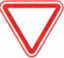  Если видишь этот знак, Знай, что он не просто так. Чтобы не было проблем, Уступи дорогу всем! Знак «Движение запрещено»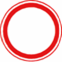  Этот знак ну очень строгий, Коль стоит он на дороге. Говорит он нам: «Друзья, Ездить здесь совсем нельзя!»Знак «Въезд запрещен»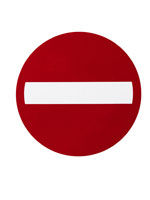  Знак водителей стращает, Въезд машинам запрещает! Не пытайтесь сгоряча Ехать мимо кирпича! Знак «Обгон запрещен»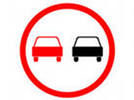 Знак любителей обгонаОбъявляет вне закона.В этом месте, сразу ясно,Обгонять других опасно! Знак «Пешеходный переход» 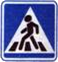  Здесь наземный переход, Ходит целый день народ. Ты, водитель, не грусти, Пешехода пропусти! Знак «Движение без остановки запрещено»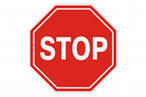  Ты, шофер, не торопись, Видишь знак, остановись! Прежде чем продолжить путь, Осмотреться не забудь. Знак «Движение пешеходов запрещено»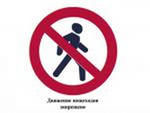  В дождь и в ясную погоду Здесь не ходят пешеходы. Говорит им знак одно: «Вам ходить запрещено!»Знак «Остановка запрещена»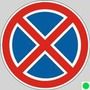  Здесь машину не грузи, Не паркуй, не тормози. Этот знак всем говорит: «Тот не прав, кто здесь стоит!»Знак «Дети»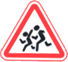  Посреди дороги дети, Мы всегда за них в ответе. Чтоб не плакал их родитель, Будь внимательней, водитель! Знак «Подача звукового сигнала запрещена»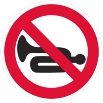  Эй, водитель, не гуди, Шумом спящих не буди. Не пугай гудком прохожих, Ведь и сам оглохнешь тоже.Знак «Дорожные работы» 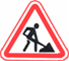 Знак «дорожные работы». Чинит здесь дорогу кто-то. Скорость сбавить нужно будет, Там ведь на дороге люди. Знак «Дикие животные» 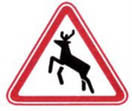 Бродят здесь посредь дороги Лоси, волки, носороги. Ты, водитель, не спеши, Пусть сперва пройдут ежи!Знак «Больница» 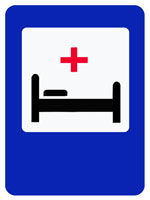 Если нужно вам лечиться, Знак подскажет, где больница. Сто серьезных докторов Там вам скажут: «Будь здоров!» Знак «Телефон»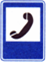 Если нужно дозвониться Хоть домой, хоть заграницу, Знак поможет, скажет он, Где искать вам телефон!  Знак «Пункт питания»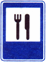 Коли вам нужна еда, То пожалуйте сюда. Эй, шофер, внимание! Скоро пункт питания!Если ты устал в дороге, 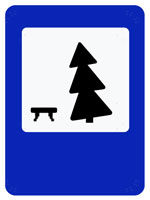  Если ехать далеко, Отдохни шофер немного, Место здесь отведено. (Место отдыха) Светофор: Хорошо рассказали стихи. А как называется дорожка на дороге, по которой  пешеходы переходят улицу?Дети: Зебра.Звучит песенка "Я - зебренок".Светофор: Я надеюсь вы будете переходить дорогу только по "зебре". Ребята, а это кто?За шторкой дети находят маленького светофорчика.Светофор: Ну вот, один мой друг нашелся. Поехали дальше. На пути детям попадаются знаки "Главная дорога", "Движение только прямо", знак " Крутой поворот".3-я станция. Физкультурный зал.Игра “Разрешается – запрещается”- Переходить улицы при зелёном сигнале светофора…(разрешается)- Перебегать улицу перед близко идущим транспортом…(запрещается)- Идти толпой по тротуару…(разрешается)- Переходить улицу по подземному переходу…(разрешается)- Переходить улицу при жёлтом сигнале светофора…(запрещается)- Помогать старикам и старушкам переходить улицу…(разрешается)- Велосипедистам цепляться за проезжие машины…(запрещается)- Обходить стоящий у тротуара транспорт спереди…(запрещается)- Идти по тротуару слева…(запрещается)- Выбегать на проезжую часть дороги…(запрещается)- Кататься на велосипеде, не держась за руль…(запрещается)- Болтать и громко смеяться в транспорте…(запрещается)- Уважать правила дорожного движения…(разрешается)Игра « Да и нет» - Ты переходишь дорогу на красный свет светофора? (Нет) - Ты переходишь дорогу только там, где есть пешеходный переход? (Да) - Ты идёшь в детский сад по тротуару? (Да) - Ты играешь на проезжей части дороги? (Нет) - Ты обходишь автобус спереди? (Нет) - Надо уступать место пожилым людям в общественном транспорте? (Да)Подвижная игра "Автомобили".Дети двигаются, взяв обручи, по залу по сигналам светофора."Красный" - стоим в гараже (или едем в гараж)."Желтый" - готовимся к поездке."Зеленый"  - едем.Эстафета "Собери дорожный знак"Дети делятся на две команды. По очереди бегут к обручу, берут по одному пазлу и возвращаются. Затем собирают знак и говорят, как он называется.Светофор: Молодцы, ребята, вы отлично справились с этим заданием. Но что это?Дети находят еще одного маленького светофорчика.Светофор: Как здорово, осталось отыскать только одного самого маленького друга. Отправляемся в путь.На  пути встречается знак "Дорожные работы" и "Поворот влево"4-я станция.На противоположной стороне дороги стоит маленький светофорчик.Светофор:  Ребята, нам нужно правильно перейти дорогу, чтобы спасти маленького светофорчика от беды. Дети берутся парами и , следуя сигналам светофора, переходят улицу и возвращаются назад. несколько детей ездят на машинках.Светофор: Ура! Мы спасли всех моих друзей. За это я вас посвящаю в "Знатоки правил дорожного движения".Звучит песенка "Помни правила движенья". Детям раздаются медали.Сценарий математической квест – игры «Праздник в Антарктиде»Возрастная группа: старшая группа Форма проведения: квест - играФормы организации: фронтальная, индивидуальная. Интеграция областей: «Познавательное развитие», «Социально-коммуникативное развитие», «Художественно-эстетическое развитие», «Физическое развитие» Цель: обобщение знаний по тематическому модулю «Формирование элементарных математических представлений», полученных в течение учебного года, создание условий для развития познавательной инициативы дошкольников в детей через квест игру.Задачи:Коррекционно-обучающие: - совершенствовать счётные навыки, представления о прямой и обратной последовательности чисел в пределах 10;- формировать знание геометрических фигур, цифр;- закреплять умение сравнивать предметы, выделяя форму, цвет, величину;- углублять навыки ориентировки в пространстве и на листе бумаги;- способствовать расширению кругозора, знаний об окружающем мире.Коррекционно-развивающие:- способствовать развитию внимания, памяти, мыслительных операций, сообразительности, умения самостоятельно находить решение в проблемной ситуации, а также развитию речи, умению аргументировать свои высказывания.Коррекционно-воспитательные:- воспитывать интерес к математическим знаниям, умение понимать учебную задачу, - воспитывать дружеские взаимоотношения между детьми, привычку заниматься сообща. Материалы к игре:Мультимедийный проектор, интерактивная доска, ноутбук, презентация к квесту.Демонстрационный: глобус, три разные снежинки, три «снежка», три «сосульки», конверт с билетом, лист ватмана к игре «Соедини по порядку», большие цветные геометрические фигуры из головоломки «Танграм», бутылка с картой.Раздаточный: карточки с заданием «Карта», цветные карандаши, смайлики двух цветов.Логика образовательной деятельности:Конспект игры-квеста на прогулке в старшей и подготовительной группах  « В поисках клада».Цель: Формировать у детей старшего дошкольного возраста основы безопасного поведения на улице.Задачи:Образовательные задачи:- закреплять знания детей о правилах дорожного движения, о сигналах светофора и о необходимости их соблюдения в целях безопасности;- закреплять знания детей о тротуаре и проезжей части;-систематизировать знания детей о дорожных знаках и правилах перехода через улицу;- закреплять знания детей о профессии полицейский и его функциях;- закреплять знания детей о правилах поведения в общественном транспорте;- дать представление о компасе и работе с ним;Развивающие задачи:- развивать речевую и двигательную активность детей, умения отвечать на вопросы полными предложениями, использовать объяснительную речь;- развивать внимательность при выполнении заданий, зрительную память, осторожность и осмотрительность на дорогах;Воспитательные задачи:- воспитывать у детей чувство коллективизма, умение добиваться поставленной цели;- воспитывать желание знать и выполнять ПДД и соблюдать их в повседневной жизни.Коррекционные задачи:- развитие зрительного внимания детей;- развитие навыков ориентировки в большом пространстве.Интеграция образовательных областей: «Безопасность», «Познание», «Коммуникация», «Социализация»Оборудование: площадка с разметкой ПДД, бутылка с картой, чёрная метка, сундук с сокровищами, дорожные знаки, костюм инспектора ГИБДД, жезл, руль, билеты на автобус, компас.Ход занятия:Взрослые ДетиI часть.Пират (выскакивает из засады):- Здравствуйте, ребята! Я давно вас здесь жду!- У меня большое горе! Мои «друзья»-пираты высадили меня на этот остров и уплыли на корабле. Сказали, что возьмут меня обратно в команду, если я найду сокровища… А как я их найду, если я привык ходить по морям, а не по суше. Да и карты у меня нет? Ой, горе мне, горе! (плачет)Ведущий:-Ребята, что делать?-Давайте поможем пирату, не бросать же его в беде?Пират:-Правда, поможете? Ой, спасибо вам большое! А что это за остров? Где я оказался?II часть:Пират:-Пираты оставили мне чёрную метку. В ней сообщается, где искать карту.(Зашифровано слово «качели»).-О! Карта! Это мне знакомо! Сейчас посмотрим, какие моря нужно проплыть, чтобы найти сокровища! (смотрит карту)… Ничего не понимаю… Где моря? Где океаны? Какие-то линии и значки. В моих картах такого нет, в морях нет таких знаков. Что же делать?- А! Понял! Спасибо!(переходит дорогу в неположенном месте).- Как в неположенном? Вот карта. Мне надо сюда… (показывает).Пират:-Вот спасибо вам, ребята.Объяснили мне, Пирату,Как дорогу перейти,путь к сокровищам найти!(смотрит карту)-Здесь какой-то непонятный знак нарисован. Что это?Пират:-Какие ещё билеты?Пират:-Теперь понятно!Пират (смотрит карту):-Нам здесь выходить.-Смотрите, здесь опять какой-то знак. Что он обозначает?-Дальше знак, похожий на «надземный переход», только ступеньки вниз.-Ура! Клад уже совсем близко! Осталось преодолеть полосу препятствий.- Это я знаю, это легко! Сейчас я вас научу. У меня есть компас. Он показывает стороны света: север (показывает, юг, запад и восток. Синяя стрелка компаса всегда указывает на север, а красная – на юг. В какую сторону нам нужно пройти 5 шагов?-Спасибо вам, ребята! Помогли найти мне сокровища, научили соблюдать правила дорожного движения. За это я поделюсь с вами! Кодекс Пирата!- Здравствуйте!Ответы детей.-Поможем, конечно.-Это не остров, а город Санкт-Петербург.Разгадывают шифровку, находят бутылку с картой.- Мы тебе поможем, Пират. Не огорчайся! Это карта дорог в городе. По ним ездят машины - называется «проезжая часть». А люди ходят по тротуарам.Свисток инспектора ГИБДД.Инспектор:- Здравия желаю! В чём дело, гражданин? Почему переходите дорогу в неположенном месте?Инспектор:- Так дорогу переходить нельзя. Ребята Вам сейчас расскажут и покажут, как правильно переходить дорогу.Дети подходят к пешеходному переходу, показывают на светофор и объясняют Пирату, что переходить дорогу можно только на зелёный сигнал светофора и по пешеходному переходу.-Это знак «Автобусная остановка». Значит, тебе нужно сесть на автобус и ехать далеко.-Смотри. Вот и знак! Это автобусная остановка. Сейчас подъедет автобус, сядем и поедем.(Подходит ребёнок, в руках руль – «автобус»)Дети и Пират «заходят» в автобус (встают парами) и «едут».Подходит кондуктор:-Приобретайте билеты.-В транспорте нужно приобретать билеты, оплачивать проезд. Нельзя шуметь и толкаться, нужно держаться за поручни. Это правила поведения в транспорте.Кондуктор:-Следующая остановка «Тише едешь-дальше будешь».Выходят из автобуса.-Это надземный переход.Нужно перейти дорогу. (Поднимаются на горку, съезжают).Строятся на игру «Тише едешь-дальше будешь».Перед началом подвижной игры во дворе чертятся две линии на расстоянии 5-7 метров друг от друга. У одной линии встает водящий, у другой все остальные дети. Задача игроков вплотную приблизиться к водящему и дотронуться до его плеча. Водящий поворачивается спиной к остальным игрокам и говорит: «Тише едешь – дальше будешь! Стоп!»Пока водящий проговаривает слова, дети могут двигаться. После слова «Стоп!» все должны замереть. Водящий поворачивается и смотрит – не пошевелился ли кто-нибудь из детей. Если кто-то пошевелился, он должен вернуться назад, за ту линию, откуда начинал движение. Затем водящий отворачивается и снова все повторяется сначала. Как только кто-то из игроков сумел добраться до водящего, он занимает его место. Все остальные возвращаются за черту и игра повторяется.-Это «подземный переход».Нужно пройти под землёй.(проходят под горкой на полосу препятствий).Дети с Пиратом проходят полосу препятствий, соблюдая ПДД.-Что это за обозначение: пройдите 5 шагов на юг. Как это определить?- В сторону красной стрелочки.Находят сундук с сокровищами.Ура!Квест по физическому развитию дошкольника«Здоровое поколение».Под весёлую музыку появляется Пеппи длинный чулок.Пеппи: Привет! Привет! А вот и я! Сюда – то мне и надо!
Ведущая: Здравствуйте! А кто вы такая? И куда же это Сюда?Пеппи: Сюда, это туда, где большая компания,Я весёлая девчонка,
Не скучаю никогда!
Я большая фантазерка
И красотка – хоть куда!
Мне по нраву отдыхать 
Прыгать, бегать ,Танцевать
И на лошади скакать!
А зовут меня просто Пеппи длинный чулок? А для чего же вы все здесь собрались?Ведущая: Унас веселая увлекательная игра.Пеппи: Игра? Отлично! Вам сказочно повезло, что я попала прямо по назначению. Я просто обожаю участвовать во всяких разных играх, праздниках. Настроение у всех прекрасное? Значит развлечёмся классно!Ведущая: Все готовы?. Предлагаю вам взять с собой быстроту, смелость, находчивость, смекалку и хочу пожелать успехов в предстоящих испытаниях.Ведущая: Пеппи, а правда, что ты очень сильная, ловкая, смелая?Пеппи: Да , я такая! Я унаследовала все эти качества от своего отца, и вообще я живу как хочу на своей вилле , хожу в одном платье, не причесываюсь, сплю ногами  на подушке, Могу съесть с вами сто кило леденцовВедущая: Ой, нет тогда эта игра не для тебя, Здесь должно быть все по правиламПеппи: И чем же ваши правила отличаются от моих??Ведущая: Вот тебе маршрут. Начинай свое путешествие по станциям, в течение которого тебе расскажут о правилах здорового образа жизни.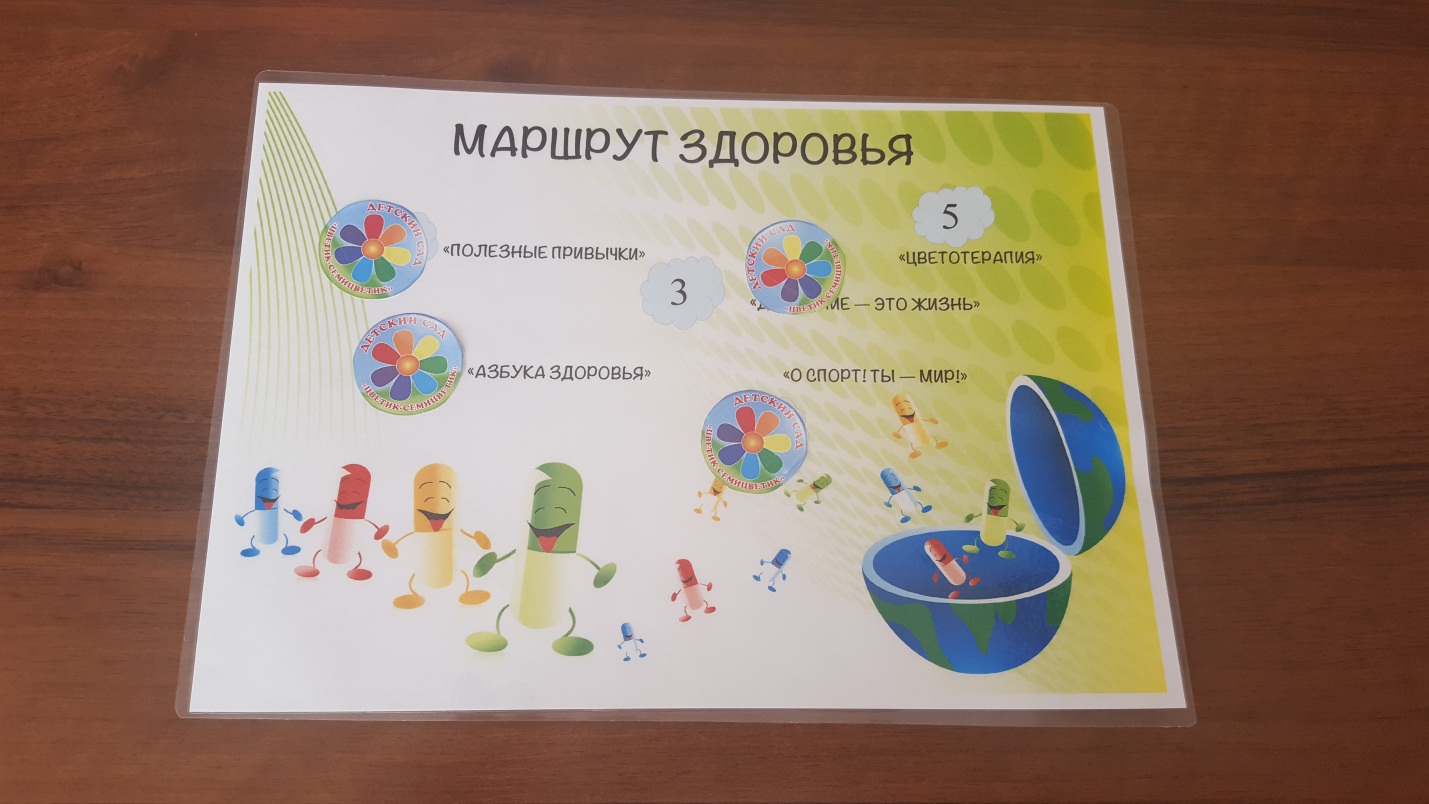 Станция № 1 Полезные привычки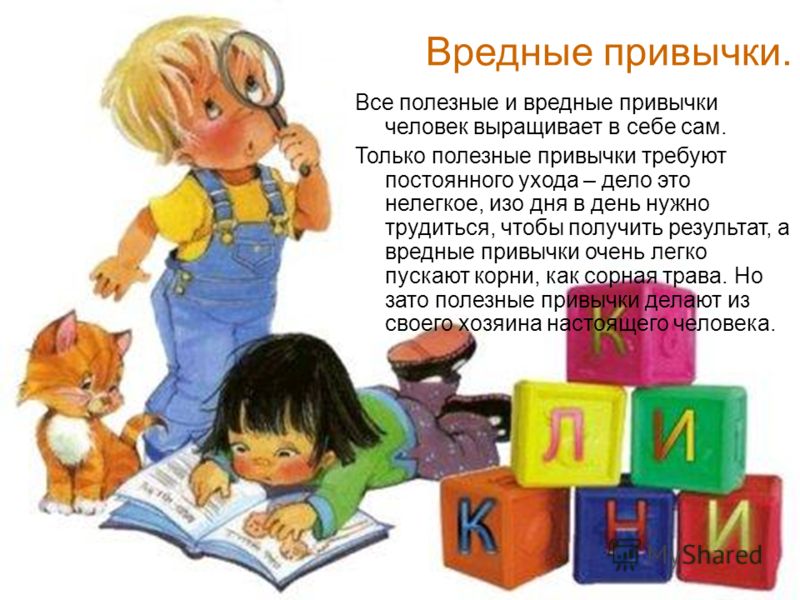 На  этой станции вместе с вами мы придумаем и нарисуем знаки полезных привычек. После того, как задание выполнено, Пеппи спрашивает, что обозначают некоторые знаки.Привычки, способствующие сохранению здоровья считаются полезными.Например: чистить зубы, соблюдать режим, правильно питаться, зарядка, личная гигиена и т.д.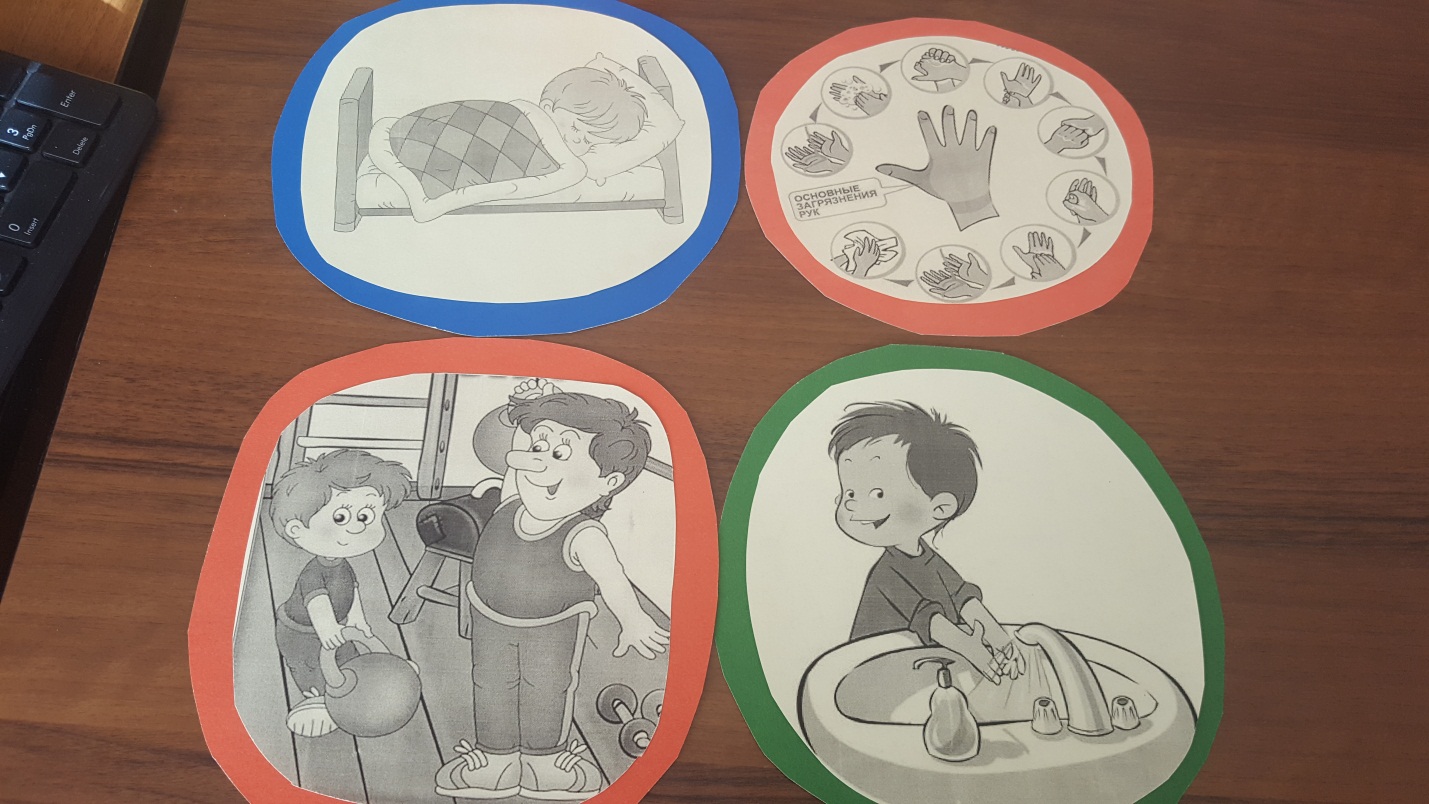 Станция № 2 Азбука здоровьяТОЛЬКО ПРИ ПРАВИЛЬНОЙ ОРГАНИЗАЦИИ ДВИГАТЕЛЬНОЙ АКТИВНОСТИ МОЖНО УДОВЛЕТВОРИТЬ ВСЕ ДВИГАТЕЛЬНЫЕ ПОТРЕБНОСТИ ДОШКОЛЬНИКА.«Движение — залог здоровья»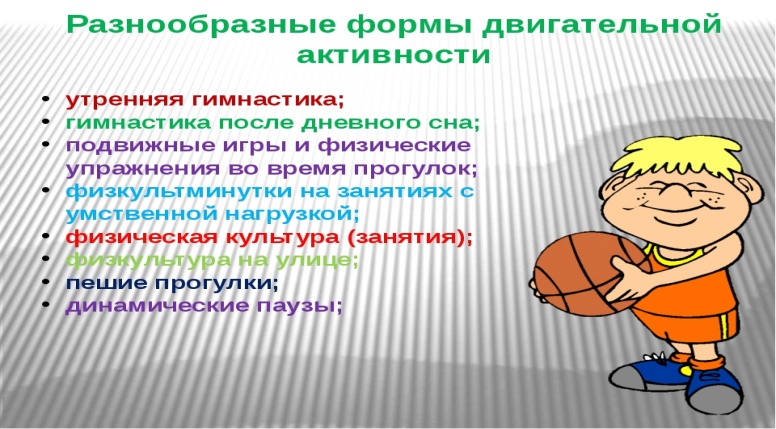 На заранее заготовленное поле в виде часов, предлагается выложить карточки, соответствующие двигательному режиму дошкольника.И после этого рассказать с комментариями про свой выложенный режим.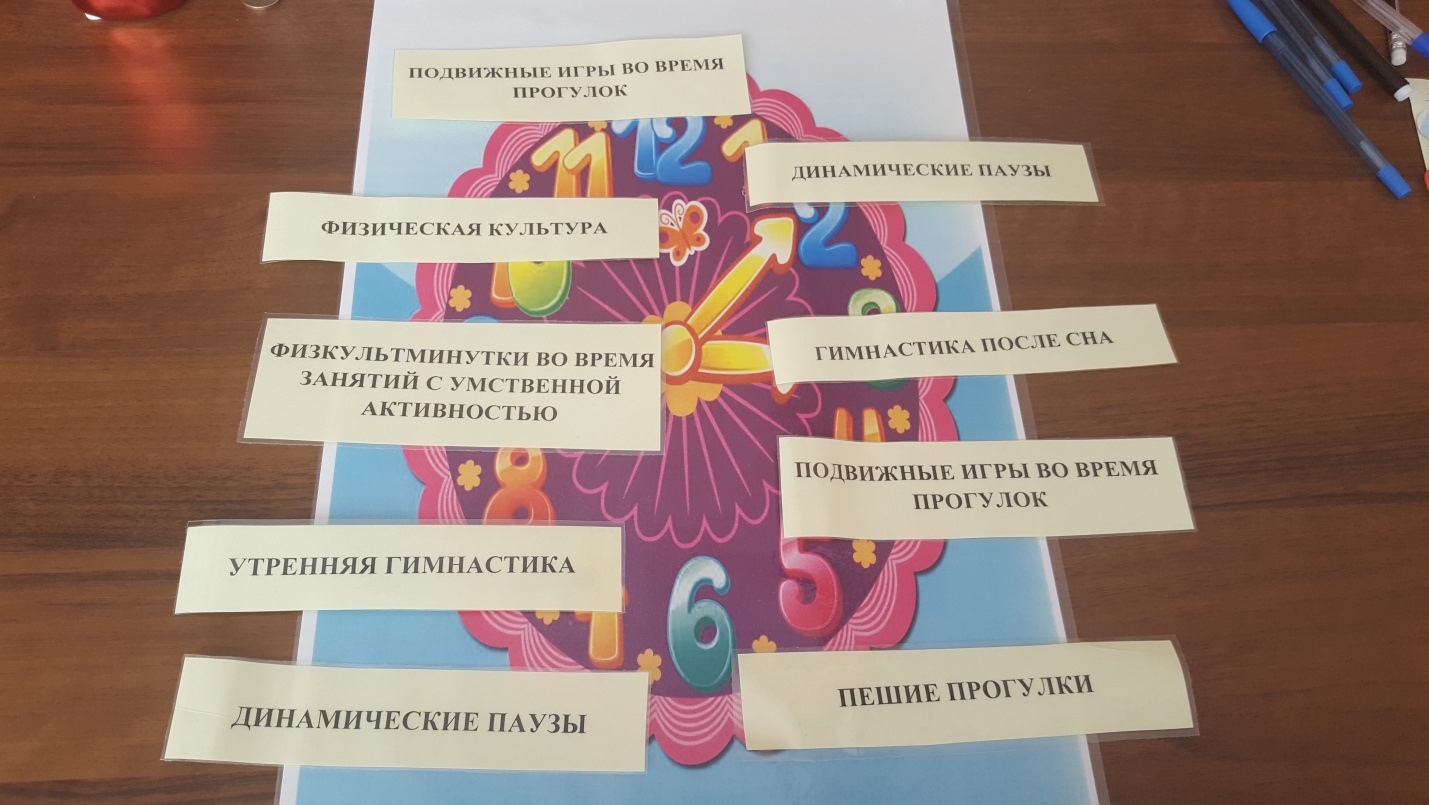 Станция №3 Движение- это жизньВедущая: А это станция подвижная, вот и покажи нам здесь свою смекалку, ловкость , силу. Справишься?Пеппи : Конечно! Это я могу!Пеппи собирает в круг несколько гостейПеппи: Давайте сначала поздороваемся. А вы неправильно здороваетесь! Здороваться надо носиками, как в Патагонии, а знакомиться – надо трижды покружиться на одном месте, как в Лапландии, а в Португалии приветствуют друг друга спинками. Давайте все здороваться (здоровается с любым из детей, а теперь знакомиться (все кружатся вокруг себя). Ну, вот и поздоровались, и познакомились, а теперь давайте играть.Пеппи с мячом, кидая каждому мяч, предлагает выполнить заадания.Станция №4 О СПОРТ – ТЫ МИРВ дошкольных учреждениях  проводится работа по ознакомлению детей с различными видами спорта.  Основной целью работы является  приобщение детей их родителей к физкультуре и спорту, совершенствование физического развития дошкольников. Целью такой работы является  не только знакомство с новыми видами спорта, но и приобщение детей и их родителей к здоровому образу жизни и получение удовлетворения от совместных занятий спортом.На предложенное поле разложить картинки по видам спорта.Станция №5 ЦВЕТОТЕРАПИЯПеред дошкольным учреждением стоит задача сохранять и укреплять здоровье детей, воспитывать их сильными и выносливыми. Двигательная активность и закаливание обеспечивают здоровье, энергию, выносливость ребят, а общение с природой развивает наблюдательность, познавательный интерес, культуру поведения и чувство красоты, поднимают настроение.Дошкольное детство - начальная ступень в образовательной системе нашего государства. Именно в дошкольном детстве закладываются те основы всесторонне развитого ребенка, который затем шагает вверх по ступеням образования.На данной станции мы предлагаем сделать вам  символический цветок здоровья, где каждый лепесток является компонентом здорового образа жизни:ЗакаливаниеЗдоровое питаниеЛичная гигиенаРежим дняЭмоциональное самочувствиеУмственное развитиеДвижение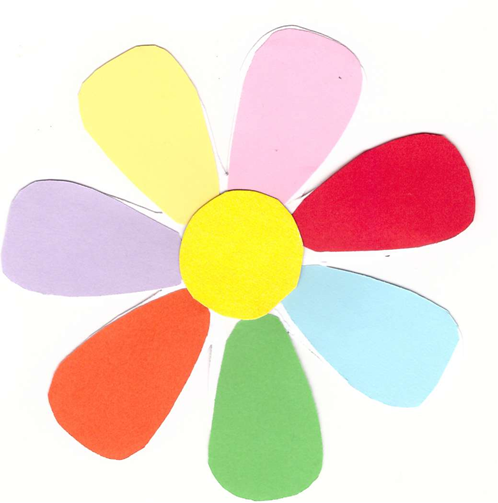 Ведущая : Пройдя полностью весь квест, мы еще раз удостоверились, что здоровье это богатство, которое нельзя купить или получить в подарок.Живи по законам здоровья, и ты всегда будешь здоровым и счастливым!!!Вручаем Вам Сертификат Жителя страны Здоровья!!!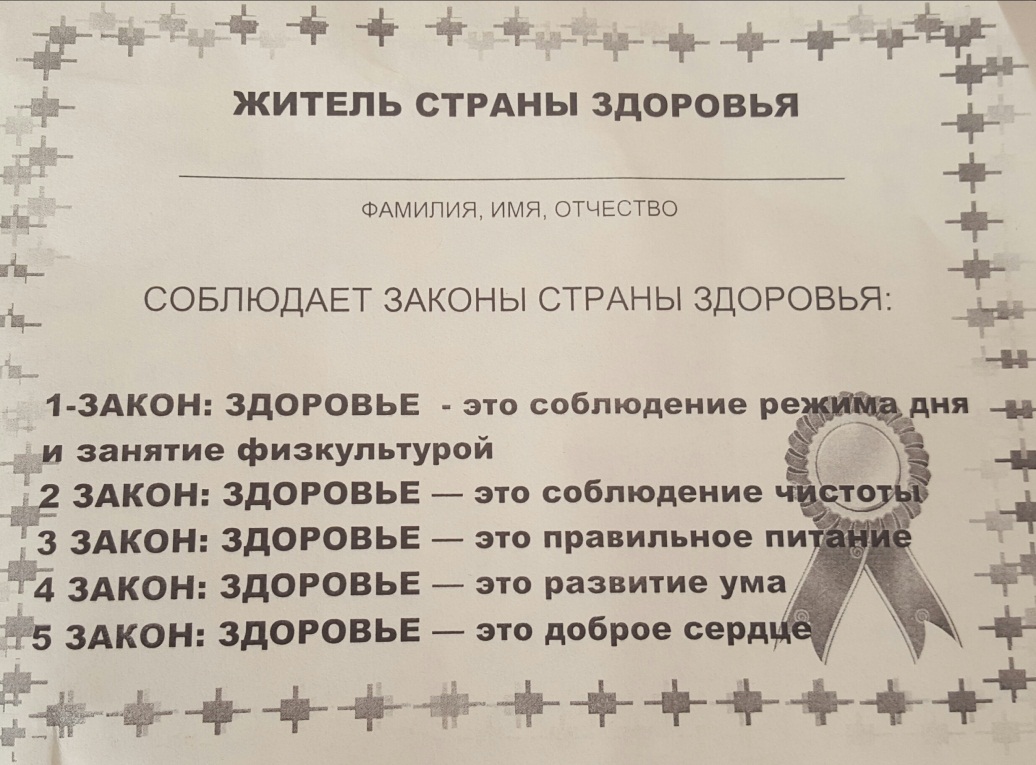 МКОУ Тагарская СОШ (дошкольные группы).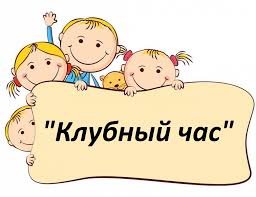 Мероприятия в рамках клубного часа.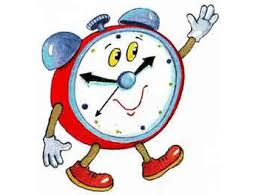 План работы Социо-игровые технологии.Задачи: снять напряжение у ребенка; поднять настроение, дать возможность размяться, развивать координацию движений.1. «Руки-ноги» - проводиться со всей аудиторией.Задание: один хлопок – команда рукам (поднять или опустить).Два хлопка – команда ногам (встать или присесть).2. «Заводные человечки» с группой.Ход: Педагог показывает схемы, где «заводные человечки» делают зарядку. Каждая поза имеет свой номер – число. «Дети» несколько раз повторяют позы под диктовку номеров. Потом воспитатель называет число в разбивку или в обратном порядке и дети выполняют.3. «Пишущая машинка» - со всей аудиторией.Ход: все участники выполняют синхронно ряд движений:«Если весело живется, делай так – хлопки;Если весело живется, делай так – щелчки;Если весело живется, делай так – шлепки по коленям;Если весело живется, делай так – топают;Если весело живется – делай ВСЕ!(выполняют все движения сразу)4. «Неиспорченный телефон» - с микро группами.Ход: «Дети» стоят в 2-х шеренгах напротив друг друга. Это две телефонные линии.Задание: передать скороговорку на скорость. Капитаны команд получают скороговорку от педагога.Варианты: «У Сени и Сани в сетях сом с усами»;IV. Игры для творческого самоутверждения.Задачи: Развивать умения выражать свои чувства и способности, используя разные средства: пластику, мимику, жесты; умение владеть своим телом. Учить понимать внутренний мир окружающих людей.1. «Превращения»Ход: Педагог дает в микрогруппы предметы: мяч и пирамидку, называя их условными именами: яблоко и котенок. «Дети» действуют с ними так, как если бы это были настоящие объекты.«Яблоко» - едят, моют, нюхают, режут, чистят и др. ;«Котенок» - гладят, моют, кормят, играют, расчесывают и др.2. «Представь и покажи» - в микрогруппах.Ход: В руках у педагога платочек.Задание 1-ой команде: закрыть лицо платочком и представить, какое лицо бывает у мамы, когда она сердится.Задание 2-ой команде: представьте лицо ребенка, которого обидели.V. Игры вольные (на воле)Задачи: Развивать интерес к подвижным народным играм, хороводам; способствовать развитию внимания, воображения, активности, уверенности в себе. Формировать чувство группового единства.Любимыми играм у детей являются: «Прятки», «Тише едешь- дальше будешь», «Золотые ворота», «Горелки», «Горшки», «День наступает – все оживает», «След в след», «Воробьи – вороны» и др.Вас приглашаю поиграть в хороводную игру «Жмурки».Ход: выбирают два ведущих: Маша и Яша. Обоим завязывают глаза и кружат на одном месте, что бы они потеряли возможность ориентироваться.Остальные образуют вокруг водящих замкнутый круг.«Яша», вытянув руки, начинает искать и звать: «Где ты, Маша?»«Я тут, Яша!» - отвечает Маша.Когда «Яша» находит свою «Машу» их заменяет новая пара.Виды здоровьесбере-гающих педагогических технологийВремя проведения в режиме дняВремя проведения в режиме дняОсобенности методики проведенияОтветственныйТехнологии сохранения и стимулирования здоровьяТехнологии сохранения и стимулирования здоровьяТехнологии сохранения и стимулирования здоровьяТехнологии сохранения и стимулирования здоровьяТехнологии сохранения и стимулирования здоровьяРитмопластикаРитмопластикаНе раньше чем через 30 мин. после приема пищи, 2 раза в неделю по 30 мин. со среднего возраста	Обратить внимание на художественную ценность, величину физической нагрузки и ее соразмерность возрастным показателям ребенка	 Инструктор по ФИЗО, музыкальный руководитель, педагоги ДОУДинамические паузы(физкультминутки)Динамические паузы(физкультминутки)Во время занятий, 2-5 мин., по мере утомляемости детей во всех возрастных группахРекомендуется для всех детей в качестве профилактики утомления. Могут включать в себя элементы гимнастики для глаз, дыхательной гимнастики и других в зависимости от вида занятияПедагоги ДОУПодвижные и спортивные игрыПодвижные и спортивные игрыКак часть физкультурного занятия, на прогулке, в групповой комнате - малой и со средней степенью подвижности.Ежедневно для всех возрастных групп.Игры подбираются в соответствии с возрастом ребенка, местом и временем ее проведения. В ДОУ используем лишь элементы спортивных игр.Инструктор по ФИЗО, педагоги ДОУРелаксация	Релаксация	В любом подходящем помещении. В зависимости от состояния детей и целей, педагог определяет интенсивность технологии. Для всех возрастных групп. Можно использовать спокойную классическую музыку (Чайковский, Рахманинов), звуки природы	Инструктор по ФИЗО, педагоги ДОУ, психологТехнологии эстетической направленностиРеализуются на занятиях художественно-эстетического цикла, при посещении музеев, театров, выставок и пр., оформлении помещений к праздникам и дрРеализуются на занятиях художественно-эстетического цикла, при посещении музеев, театров, выставок и пр., оформлении помещений к праздникам и дрДля всех возрастных групп	Осуществляется на занятиях по программе ДОУ, а также по специально запланированному графику мероприятий. Особое значение имеет работа с семьей, привитие детям эстетического вкуса	Все педагоги ДОУГимнастика пальчиковаяПроводится в любой удобный отрезок времени (в любое удобное время)	Проводится в любой удобный отрезок времени (в любое удобное время)	С младшего возраста индивидуально либо с подгруппой ежедневно. Рекомендуется всем детям, особенно с речевыми проблемами.Все педагоги ДОУ, логопедГимнастика для глазЕжедневно по 3-5 мин. в любое свободное время; в зависимости от интенсивности зрительной нагрузки с младшего возрастаЕжедневно по 3-5 мин. в любое свободное время; в зависимости от интенсивности зрительной нагрузки с младшего возрастаРекомендуется использовать наглядный материал, показ педагога	Все педагоги ДОУГимнастика дыхательная	В различных формах физкультурно-оздоровительной работы с младшего возрастаВ различных формах физкультурно-оздоровительной работы с младшего возрастаОбеспечить проветривание помещения, педагогу дать детям инструкции об обязательной гигиене полости носа перед проведением процедурыВсе педагоги ДОУГимнастика пробужденияЕжедневно после дневного сна, 5-10 мин. во всех возрастных группах.	Ежедневно после дневного сна, 5-10 мин. во всех возрастных группах.	Форма проведения различна: упражнения на кроватках, обширное умывание; ходьба по ребристым дощечкам; легкий бег из спальни в группу с разницей температуры в помещениях и другие в зависимости от условий ДОУ.	Педагоги ДОУОздоровительный бегСо старшего возраста в теплый период в утренний прием на улице или на прогулке.Со старшего возраста в теплый период в утренний прием на улице или на прогулке.Необходимость проведения бега в физкультурной форме и спортивной обуви.Инструктор по ФИЗО, педагоги ДОУТехнологии обучения здоровому образу жизниТехнологии обучения здоровому образу жизниТехнологии обучения здоровому образу жизниТехнологии обучения здоровому образу жизниТехнологии обучения здоровому образу жизниФизкультурное занятие2 раза в неделю в спортивном зале, 1 раз – на улице. Все возрастные группы. Ранний возраст - в групповой комнате или физ.зале - 10 мин. Младший возраст- 15-20 мин., средний возраст - 20-25 мин., старший возраст - 25-30 мин.2 раза в неделю в спортивном зале, 1 раз – на улице. Все возрастные группы. Ранний возраст - в групповой комнате или физ.зале - 10 мин. Младший возраст- 15-20 мин., средний возраст - 20-25 мин., старший возраст - 25-30 мин.Занятия проводятся в соответствии с программой, по которой работает ДОУ. Перед занятием необходимо хорошо проветрить помещение	Инструктор по ФИЗО, педагоги ДОУПроблемно-игровые (игротренинги и игротерапия)	В свободное время, можно во второй половине дня. Время строго не фиксировано, в зависимости от задач, поставленных педагогом со старшего возрастаВ свободное время, можно во второй половине дня. Время строго не фиксировано, в зависимости от задач, поставленных педагогом со старшего возрастаЗанятие может быть организовано не заметно для ребенка, посредством включения педагога в процесс игровой деятельностиПсихолог, педагоги ДОУКоммуникативные игры1-2 раза в неделю по 30 мин. со старшего возраста	1-2 раза в неделю по 30 мин. со старшего возраста	Занятия строятся по определенной схеме и состоят из нескольких частей. В них входят беседы, этюды и игры разной степени подвижности, занятия рисованием, лепкой и др.Психолог, педагоги ДОУЗанятия из серии «Здоровье»	1 раз в неделю по 30 мин. со старшего возраста	1 раз в неделю по 30 мин. со старшего возраста	Могут быть включены в сетку занятий в качестве познавательного развития	Педагоги ДОУСамомассажВ зависимости от поставленных педагогом целей, сеансами либо в различных формах физкультурно-оздоровительной работы с младшего возрастаВ зависимости от поставленных педагогом целей, сеансами либо в различных формах физкультурно-оздоровительной работы с младшего возрастаНеобходимо объяснить ребенку серьезность процедуры и дать детям элементарные знания о том, как не нанести вред своему организму	Инструктор по ФИЗО, педагоги ДОУКоррекционные технологииКоррекционные технологииКоррекционные технологииКоррекционные технологииКоррекционные технологииТехнологии музыкального воздействия	В различных формах физкультурно-оздоровительной работы; либо отдельные занятия 2-4 раза в месяц в зависимости от поставленных целей во всех возрастных группахВ различных формах физкультурно-оздоровительной работы; либо отдельные занятия 2-4 раза в месяц в зависимости от поставленных целей во всех возрастных группахИспользуются в качестве вспомогательного средства как часть других технологий; для снятия напряжения, повышения эмоционального настроя и пр.Педагоги ДОУ, музыкальный руководительТехнологии воздействия цветомКак специальное занятие 2-4 раза в месяц в зависимости от поставленных задач со среднего возрастаКак специальное занятие 2-4 раза в месяц в зависимости от поставленных задач со среднего возрастаНеобходимо уделять особое внимание цветовой гамме интерьеров ДОУ. Правильно подобранные цвета снимают напряжение и повышают эмоциональный настрой ребенка	Педагоги ДОУ, психологТехнологии коррекции поведения	Сеансами по 10-12 занятий по 25-30 мин. со старшего возраста	Сеансами по 10-12 занятий по 25-30 мин. со старшего возраста	Проводятся по специальным методикам в малых группах по 6-8 человек. Группы составляются не по одному признаку - дети с разными проблемами занимаются в одной группе. Занятия проводятся в игровой форме, имеют диагностический инструментарий и протоколы занятийПедагоги ДОУ, психологСказкотерапия2-4 занятия в месяц по 30 мин. со старшего возраста2-4 занятия в месяц по 30 мин. со старшего возрастаЗанятия используют для психологической терапевтической и развивающей работы. Сказку может рассказывать взрослый, либо это может быть групповое рассказывание, где рассказчиком является не один человек, группа детей, а остальные дети повторяют за рассказчиками необходимые движения.Педагоги ДОУ, психологЭтапСодержание деятельности- Хочется обратить внимание на следующие этапы:- Хочется обратить внимание на следующие этапы:Порядок выполнения.-бонусы-штрафыОценка. Приз. Рефлексия (подведение итогов и оценка мероприятия)Воспитатель ориентируется на 4 вида рефлексии для оценки мероприятия:Коммуникационная - обмен мнениями и новой информацией между детьми и педагогами;Информационная - приобретение детьми нового знания;Мотивационная - побуждение детей и родителей к дальнейшему расширению информационного поля;Оценочная - соотнесение новой информации и уже имеющихся у детей знаний, высказывание собственного отношения, оценка процесса. Механизмом стимулирования рефлексии могут быть вопросы для беседы: «Что нового узнали?», «Что было интересно?», «Что вас удивило?», «Что было трудно?», «Все ли у вас получилось так, как хотелось?».№Этапы Деятельность воспитателяДеятельность детей1.2.3Вводная частьЭмоциональ -ный настройПостановка проблемыОсновная частьАктуализация знаний, выдвижение гипотез и поиск решенийИгра «Найди отличие»2.Игра «Соедини по порядку»3. «Задачки для ума»Физминутка  - игра «Полёт»4. «Сложи корабль»5.Ориентировка на листе бумаги6. Игровое задание «Угадай животное»7. Танец с пингвинами.Подведение итогов.Ребята, у нас с вами сегодня не обычное занятие. Но сначала давайте просто встанем в круг, возьмёмся за руки и пожелаем друг другу хорошего настроения. «В круг сегодня, знаю яВстали все мои друзья.Мы сейчас пойдём налево,А потом пойдём направо, В серединку соберёмсяИ обратно разойдёмся,И друг другу улыбнёмся»Из включившегося компьютера внезапно несколько раз раздаются звуки сигнала SOS.Ребята, вы знаете, что это за сигналы?Наверно, кто – то попал в беду и зовёт нас на помощь?А мы можем помочь?Смотрите, а вот и телефонограмма. (на экране возникают поочерёдно слова).«SOS, помогите нам! У нас темно, холодно, грустно – а так хочется праздника! Добраться до нас помогут вам математические знания и Северный ветер».Ребята, кто бы это мог быть?Кто бы это ни был, ему нужна наша помощь и мы отправляемся!И в этой экспедиции нам очень помогут математические знания. Чему вы научились на занятиях по математике?И ещё быть находчивыми и наблюдательными?Тогда вы легко найдёте то, что мог бы оставить в нашей группе Северный ветер.Ребята, присядьте на ковёр. Рассмотрите наши предметы подсказки. Можно ли их объединить в группы и скажите, все ли наши предметы одинаковые?Как вы думаете, почему именно эти предметы принёс нам ветер?О чём говорит нам эта подсказка?Раздаётся завывание Северного ветра (аудиозапись) и в комнату влетает конверт.Мы на верном пути. Что же здесь, ребята? Да это билет. Нам только нужно выбрать транспорт. Если вы правильно соедините цифры по порядку от 10 до 1, то узнаете, на чём мы поедем.Это самолёт, а что это значит?Точно мы ещё не знаем. Следующую подсказку мы найдём, если отгадаем весёлые математические задачки. За каждую отгадку вы будете получать геометрическую фигуру. Договорились?1. У собачки Жучки родились котята: 2 беленьких и 1 чёрненький. Сколько котят родилось у Жучки? (Нисколько).2. На столе лежит 4 моркови и 3 огурца. Сколько фруктов лежит на столе? (Нисколько. Это овощи).3. Сколько хвостов у трёх котов?4. Ты, да я, да мы с тобой. Сколько нас? (2).5. В сказке волк и … козлят. Сколько было козлят?6. Сколько гномов приютили Белоснежку?7. Сколько углов у квадрата?8.  Яблоко круглое или треугольное?9. Что больше: пять или восемь?10. В садике выходной в воскресенье или в понедельник?Подсказки получены!Отправляемся? (на экране появляется самолёт). Воспитатель вместе с детьми проводит интерактивную физминутку – гимнастику для глаз. «Руки в стороныВ полёт отправляем самолёт.Правое крыло вперёд,Левое крыло вперёдЗагудел наш самолёт.Мы летаем далеко, Мы летаем близко, Мы летаем высоко, Мы летаем низко».Ребята, мы снижаемся. Посмотрите, что под нами? (На экране появляется изображение моря). И что же? На чём, как вы думаете, мы отправимся дальше?Правильно, нам нужен большой корабль. И тут нас выручат наши подсказки – геометрические фигуры. Как вы думаете, сможем мы с их помощью построить корабль?Помните, что работать нужно сообща и корабль нужно построить большой и прочный!Наш корабль готов!(на экране появляется изображение корабля, звучит гудок)Все на борт! Полный вперёд! Я что – то вижу в волнах! А вот и очередная подсказка – бутылка с картой. Её отправили те, кто ждёт не дождётся нашей помощи.Что бы не сбиться в пути и не пропасть во льдах мы должны двигаться точно по ней.Возьмите карандаши и, начиная от точки А двигайтесь точно по моей инструкции. Вот мы и добрались до цели нашего путешествия. Наша экспедиция закончена. Мы вместе преодолели все трудности, справились с заданиями и теперь можем узнать, кто же звал нас на помощь. Посмотрите в свои подзорные трубы и угадайте, кто из этих представителей животного мира живёт здесь, на Полюсе?Вы думаете, что это пингвины?Почему?Да, только пингвины, а не заяц, корова, лев или слон может жить в условиях холода и полярной ночи. Вот только живут они не на Северном полюсе, а на Южном, в Антарктиде. И поэтому хотят вместе с нами устроить праздник, отметить наступление весны.Потанцуем вместе с ними!(включается клип «Пи-пи-пи Пингвины». Мульт песенка видео для детей. «Наше всё»!)Понравилось вам путешествие? Где мы были? Что видели? Что делали? Что больше всего понравилось? А теперь я предлагаю вам оценить наше путешествие: кому все понравилось зеленый смайлик, кому совсем не понравилось красный.В подарок я хочу вручить вам интересные картинки для раскрашивания.Ребята выполняют движения по тексту, «дарят» друг другу хорошее настроение.Дети прислушиваются, рассказывают, что эти сигналы подают те, кто попал в беду, кому нужна помощь.Дети переживают, что не знают о том, кому и где нужна помощь.Дети слушают или самостоятельно читают письмо, высказывают свои мнения.Дети говорят, что научились считать, различать цифры, геометрические фигуры, сравнивать предметы.Дети находят в группе три разные снежинки, три снежка, три сосульки. Дети рассматривают и отмечают, что предметы отличаются или длиной, или формой, или узором.Объясняют, что все эти предметы связаны с холодом, зимой, морозом.И поэтому, наверное, мы отправляемся в холодные страны, где много снега, льда.Дети вместе на большом листе вычерчивают силуэтное изображение самолёта.Дети высказывают предположение, что может быть путь лежит далеко на Северный полюс.Дети отгадывают задачки, получают геометрические фигуры.Дети двигаются, изображая самолёты, Дети отвечают, что нужны корабли, затем вместе выкладывают на ковре изображение корабля по типу «Танграма».Дети садятся за столы и на листочках – картах выполняют задание по ориентировке по клеточкам, пролагая путь.Дети скручивают из листов бумаги «Подзорные трубы» и рассматривают появившиеся на экране изображение из серии «Зашумлённые картинки». Затем они называют подходящее, по их мнению, животное.Дети танцуют, повторяя движения из видео.Название блока,задачиСрокиМероприятия в рамкахКлубных часов«Я – человек»Сформировать собственные жизненные ценности;объяснить, как эти ценности влияют на жизнь;  дать представление о правах ребенка;познакомить с понятием «Здоровый образ жизни»;воспитывать уважительноеотношение к ближним;сплотить коллектив;помочь детям осмыслитьпонятия «друг», «дружба»;совершенствовать навыкиобщения, сотрудничества,способности пониматьнамерения своего партнера.СентябрьТематические клубные часы1.Презентация«Я – человек, ты - человек, мы - люди»2.Путешествие в город «Правознайка».3.Мероприятие «Сказка- ложь, да в нейнамек…»4.Спортивный калейдоскоп «Я расту здоровым!»5.Музыкальный «киоск» «Давайте жить дружно!» 6.Турне «Я - целый мир»7. Научно-исследовательские работы«Моя жизнь»; «Мои права»;«Я – человек»Сформировать собственные жизненные ценности;объяснить, как эти ценности влияют на жизнь;  дать представление о правах ребенка;познакомить с понятием «Здоровый образ жизни»;воспитывать уважительноеотношение к ближним;сплотить коллектив;помочь детям осмыслитьпонятия «друг», «дружба»;совершенствовать навыкиобщения, сотрудничества,способности пониматьнамерения своего партнера.СентябрьТематические клубные часы1.Чем я богат (духовная культура).2. Разговор о разговоре (культура речи).3.Мы живем среди людей (уважение к другим людям).4.Приходите в гости к нам(гостевой этикет).5.Страна семейных сокровищ (семейные ценности).7.Научно-исследовательские работы «О чем рассказали мне сказки»; «Что значит дружить?».8. Репортаж о пройденныхмероприятиях.«Мой дом. Моя семья»воспитывать любовь к семье, желание заботиться о своих близких;формировать представление о семье,ее истории, о людях,которые живут вместе, где работают, как важен их труд;развивать чувствогордости за свою семью, чувствособственного достоинства;привлекать детей к посильному участию в подготовке праздников,к выполнению обязанностей по дому;способствовать оздоровлениюсемейных отношений, укреплениюпотенциала семьи;активизировать словарьдетей на основе углубленных знаний о своей семье.ОктябрьТематический клубный час1.Презентация«Мой дом моя крепость».2.Мероприятие «Семья – дом счастья».3.Спортивный досуг «Вместе весело шагать».4.Круглый стол, презентации «Семейные традиции».5.Семейный просмотр (создание видеороликов) «Семейный портрет».6.Мероприятие «Папа, мама, я - дружная семья».7.Фотовыставка «Однажды в  выходной».8.Научно-исследовательские работы«Моя родословная»; «Семейные увлечения»; «Папа, мама, я – спортивная семья»; «Как сделать другого счастливым»;9. Репортаж о пройденныхмероприятиях.Продолжать преподносить детям знания о правильном  питании посредством игры.Развивать  внимание, речь, смекалку, быстроту реакции, зрительное внимание, логическое мышление, опираясь на полученные знания и умения.Воспитывать чувство коллективизма и  сопереживание за успех команды, умение слушать товарищей. Учить детей самостоятельно делать  умозаключения, выводы.ОктябрьКвест-игра «О здоровом питании»Гейм 1. «Заморочки из бочки». («Заморочки»  - деревянные бочонки с числами от1 до 4.) Достают «заморочки» ответы на вопросы по очереди.Гейм 2. Музыкальный номер. (Частушки) Исполнение командой частушек.Гейм 3. «Сказочный». (срезать вопросы, которые  висят на ленточке)Гейм 4. «Тёмная лошадка».  Составление книги, первой команде « Здоровое питания», второй - книгу « Бесполезных продуктов».«Мой детский сад. Мои друзья»Расширить знаниядетей о своем детском саде, привлечь внимание к егоистории, уточнить представления о труде сотрудников детского сада;закреплять умение составлятьОписательные рассказы,Способствовать развитию воображения. Развивать память и мышление; воспитывать любовь ксвоему детскому саду, уважение к людям разных профессий,доброжелательное отношение друг к другу; учить детей ценитьдрузей, дружбу, заботиться о близких людях;воспитывать у детейтакие качества личности, как доброта и отзывчивость;воспитывать стремление дружить сокружающими; воспитыватьтолерантность, целеустремлённость;создавать дружный и сплочённый коллектив.НоябрьТематический клубный час1.Мероприятие«Детский сад второй наш дом».2.Фестиваль «Маленькие таланты».3.Конкурс «Своимируками» (украшение групп).4.Спортивное мероприятие «Я, ты, он,она, вместе- дружная семья».5.Лабиринты «Помоги другу».6.Мероприятие «Все профессии нужны,Все профессии важны».7.Выставка рисунков «Мой детский сад».8.Научно-исследовательские работы«Мой друг»; «Как интересно в детскомсаду»; «Кто помогает мне бытьсчастливым»; «Как украсить детский сад».9. Репортаж о проведенныхмероприятиях.Учить делать  самостоятельный выбор клуба. Развивать игровой замысел, уметь описывать игру или игрушку.Все клубы – это маленькие бутики, в которых дети должны приобрести игру или игрушку, описав её. По окончанию клубного часа игра сдается.НоябрьИгровой клубный часИгра «Супермаркет»Магазин речевых дидактических игрМагазин игр на развитие мышления, внимания.Магазин музыкальных инструментовМагазин  спортивного инвентаряМагазин книгМагазин мелкого и крупного конструктораМагазин «умных» игрМагазин Продуктовый.«Добро. Духовность. Добродетели»Способствовать формированию доброго и уважительного отношения к людям, умения видеть в каждом человека хорошее;формировать понимание необходимости уважения личностиДекабрьТематический клубный час1.Мероприятие «Добро- солнечный свет».2.Презентация «Что главное в человеке».3.Акция «Не стоит забывать добра».4.Мероприятие «Мой путь к доброте».5.Галерея добрых дел.6.Выставка «Рождественский вертеп».7.Музыкально-литературная композиция «Дорогою добра».8.Научно- исследовательские работы«Кто такой добрый человек»; «Родник моей души».Репортаж о проведенныхмероприятиях.ЗимаУчить выбору самостоятельной деятельности. Закрепить зимние признаки.ДекабрьТематический клубный часЗагадки о зимеСкороговоркиАртикуляционная гимнастика«Путешествие язычка»;Панно «Зима» со съёмным материалом; картинки – исключения (что лишнее по временам года)2. Эмоции. Дидактическая игра «Угадай настроение»Решение конфликтных ситуаций.Покажи настроение.3. Слушание«Зима» муз. А.Вивальди;«Зима» муз. П.И. Чайковский;«Вальс снежных хлопьев» Муз. П.И. Чайковский;4. Подвижные игры: «Два Мороза»;5. Пересказ произведения Н. Калинина «Про снежный колобок». (Волчкова В.Н., с.41)Чтение художественной литературыТема: Рассказ Н.Носова «На горке».6. Рассматривание жилищ Севера.Построение из мелкого лего-конструктора, неоформленного материала : чум, яранга.7. Составление снежинок из геометрических фигур и счетных полочек.8. Экспериментирование со льдом и снегом.9. Рисование зимнего пейзажа.«Мой малая родина »Воспитывать бережное отношение к историческому и культурному наследию родного края;Сохранять и развивать национальную культуру.ЯнварьТематический клубный час1.Презентация «Малая моя Родина».2.Конкурс чтецов «Моя Родина!».3.Виртуальная экскурсия « Моя Тагара» 4.Викторина «Животные и птицы родного края» 5.Мероприятие «Вперед на лыжи!».6.Научно –исследовательские работы  «Моя родная улица»; « Ими гордится деревня»7. Репортаж о проведенныхмероприятиях.Птички: большие и маленькие»Учить выбору самостоятельной деятельности.Помочь запомнить названия некоторых птиц. Учить различать птиц хищных и насекомоядных.ЯнварьТематический клубный час1.Артикуляционная гимнастика: «Дятел». Д/И «Чей детеныш?» Узнавать и называть детенышей зимующих птиц. Обогащать словарный запас. «Птичий двор»2.Обучение детей выразительным движениям. Формирование у детей моральных представлений. Коррекция поведения с помощью ролевой игры.3.Слушание музыки «Пение птиц»,«Звуки природы», Попевка с вижением «Дятел» Муз.О.С. Боромыковой.Игра на детских  музыкальных инструментах «Андрей - воробей» р.н.м.(игра на металлофоне).4.Подвижная игра «Совушка-сова»; «Птички и кошка»; «Летает -не летает»5. Умение слушать стихотворение В. Берестова  «Сова и синица».  6.Складывание пазла «Птицы леса»7. Интерактивные игры Штриховка готового шаблона разных птиц.8. Что едят птицы? Изучение строение клювов, как они помогают принимать корм.9.Изготовление кормушек из бросового материалаФевральТематический клубный час 1.Конкурс рисунков «Мой папа самый лучший».2.Спортивный досуг «Вместе с папой».3.Фотогарея «Мой папа, дедушка- защитники».4.Мероприятие «Служу Отечеству».5.Литературно–музыкальная композиция «Герои Славы».6.Акция добра.7.Спортивное мероприятие «По морям,по волнам».8.Научно-исследовательские работы «Защитник Отечества».«Они сражались за Родину».«Кто такой герой».«Ветераны д.Тагара».9.Познавательно- игровая программа«Держава армией крепка»10. Сюжетно- ролевая игра «Мы -военные».11.Мероприятие «Посвящение в рыцари».12. Репортаж о проведенныхмероприятиях.День заповедников. Красная книга.-Формировать у детей ответственное и доброе отношение к  родной природе. -Сформировать убеждение о бесценности природы и подвести к выводу о необходимости ее оберегать.Словарь: Красная Книга, заповедник.-Упражнять в умении классифицировать животный мир.-Сформировать представление об окружающем нас мире, о многообразии живых организмов, о беззащитности животных и растений перед человеком.ФевральТематический клубный часВикторина по Красной книгеИгра «Кто, где живет» (о среде обитания животных из Красной книги)Оригами (растения и животные)Пословицы, поговорки, стихи, чтение художественной литературыДетские песни, музыкальные игры, танцыКонструирование животных из Красной книги из мелкого и крупного конструктора,  Спортивный квест «Приключение в заповеднике»Рисование животных из Красной книги.«Мама – главное слово» Формировать представления оМеждународном женском дне; Воспитывать уважительноеотношение к женщине; развивать интерес детей к своим близким; воспитывать уважительное,трепетное отношение к самомудорогому  человеку на свете –маме.МартТематический клубный час1.Мастер – класс мам для девочек «Этоу меня хорошо получается».2.Мероприятие «Спасиботебе, мамочка!».3.Фотовернисаж «Моя мама».4.Посиделки «Такие разные мамы».5.Конкурс мастериц «Шляпка».6.Музыкальный калейдоскоп «Песни омаме».7.Спортивный праздник «Мисс Грация».8.Видеорепортаж «Весна идет, весне дорогу».9. Научно-исследовательские работы«Я умею готовить»; «Как быть красивой»; «Чистота- залог здоровья»;«Мы такие разные девочки имальчики».В гости к дяде Степе-милиционеру. -Учить выбору самостоятельной деятельности. -Закрепить правила поведения на дороге. -Развивать зрительное восприятие, наблюдательность. -Воспитывать партнерские отношения, трудолюбие, творческую активность.МартТематический клубный час1.Составление рассказа по картине. Формировать обобщающее слово – транспорт, различать и называть отдельные детали и части предметов.  Отчетливо произносить слова и короткие фразы, говорить спокойно, с естественными интонациями. Подбирать слова, схожие по звучанию. 2. Права ребёнка: ознакомление детей с Конвенцией ООН о правах ребенка; формирование правовой культуры.3. Слушание музыки «Сигнал автомобиля» -«Сигнал поезда», Пение:«Движением полон город». «Веселые путешественники» Муз. Старокодомский; «Пешеходный переход» муз. Л.Белых.4. Подвижные игры: «Воробушки и автомобиль», «Красный, желтый, зелёный».5. Рассматривание иллюстраций по правилам дорожного движения.6. Крупный лего-конструкторПостройка гаража.7. Игры с мелкими машинами, используя макет.8. Просмотр уроков тётушки Совы «Осторожно, светофор».9. Изготовление плакатов«Берегите природу».«Покорители космоса»Расширять представления детей о космонавтике;воспитывать чувство патриотизма и гордости за Отечество.АпрельТематический клубный час1.Спортивное мероприятие  Путешествие в Космос».2.Игра-викторина «Космос».3. Творческая мастерская, посвященнаяДню Космонавтики.4.Спортивно-музыкальный досуг«Школа космонавтов».5.Встреча с интересными людьми.6.Научно-исследовательские работы«Животные в Космосе»;«Удивительный Космос»;«Первый космонавт»; «Летчики-герои».АпрельСвободный час«Моя страна. Мой мир» - Приобщение детей к культуре своего народа, отеческому наследию; - воспитывать уважение, гордость за эту землю, на которой живёшь; - прививать уважительное отношение к другим странам.МайТематический час1.Мероприятие «Мой мир, моя страна, мой город».2.Презентация «Государственнаясимволика».3.Игра-путешествие «Интересный мир».4.Фестиваль «Великой Победе посвящается».5.Парад Великой Победе.6.Акция «Цвети мой край».7.Выставка рисунков «Моя Россия».8.Научно–исследовательские ипроектные работы «Герои войны»;«Мой дедушка герой»; «ПутешествуемВсей семьей».Май Свободный час